               30 марта   2018 года                 №3(184) 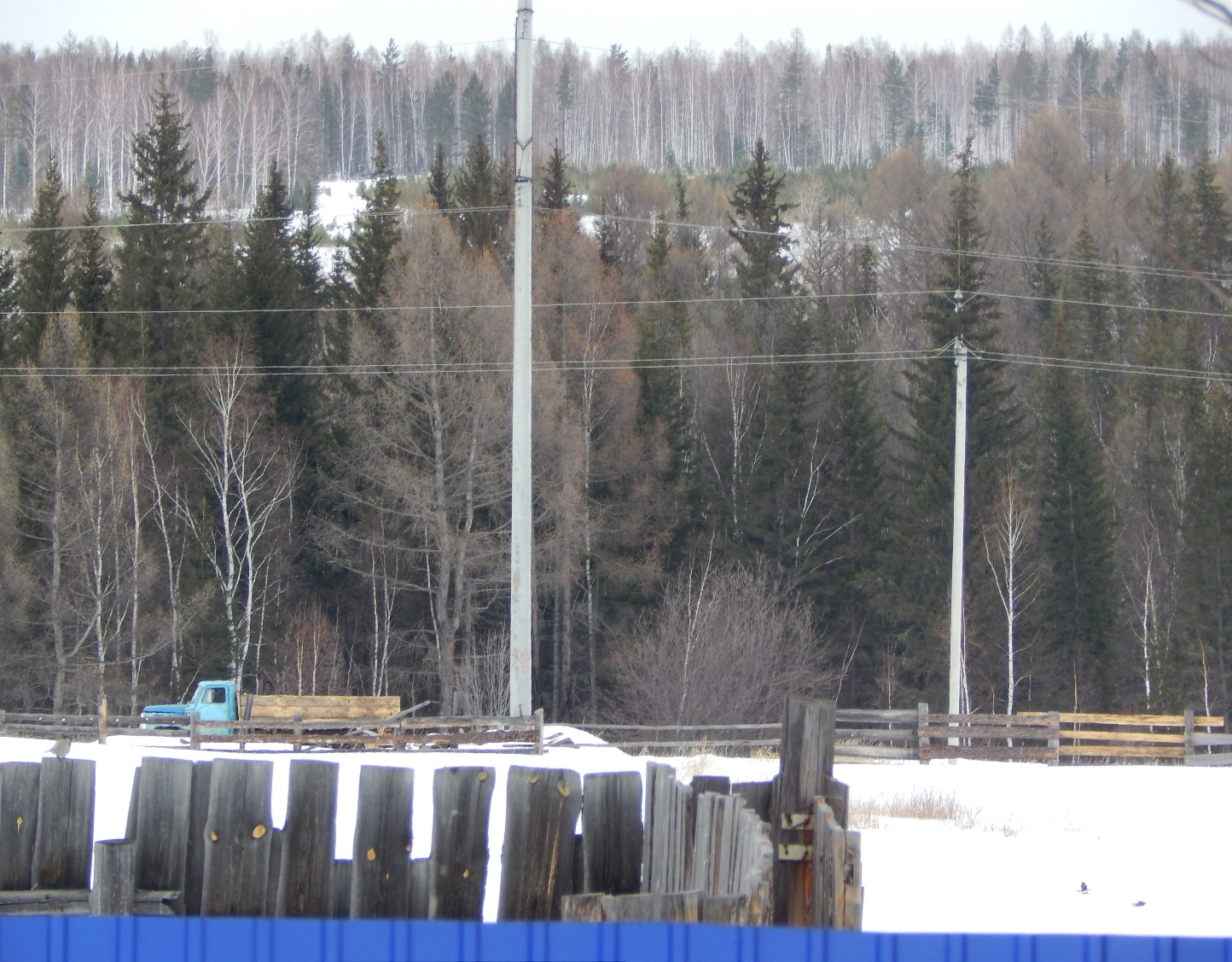 «Умыганская панорама» - периодическое печатное издание в форме газеты, учрежденное для издания официальных и иных сообщений и материалов, нормативных и иных актов Думы и администрации Умыганского сельского поселения, Тулунского района, Иркутской области.06.03.2018Г. №19-ПАРОССИЙСКАЯ ФЕДЕРАЦИЯИРКУТСКАЯ ОБЛАСТЬМУНИЦИПАЛЬНОЕ ОБРАЗОВАНИЕ«ТУЛУНСКИЙ РАЙОН»УМЫГАНСКОЕ СЕЛЬСКОЕ ПОСЕЛЕНИЕАДМИНИСТРАЦИЯПОСТАНОВЛЕНИЕОБ ОТДЕЛЬНЫХ ВОПРОСАХ РАЗРАБОТКИ И КОРРЕКТИРОВКИ ДОКУМЕНТОВ СТРАТЕГИЧЕСКОГО ПЛАНИРОВАНИЯ УМЫГАНСКОГО СЕЛЬСКОГО ПОСЕЛЕНИЯВ соответствии с Федеральным законом от 28.06.2014 г. №172-ФЗ «О стратегическом планировании в Российской Федерации», распоряжением Администрации Умыганского сельского поселения от «30»декабря 2014 г. №52-ра» Об утверждении плана подготовки документов стратегического планирования Умыганского сельского поселения» (с изменениями от «17» марта 2015г. №13-ра) руководствуясь статьями 8, 24, 47 Устава Умыганского муниципального образования, ПОСТАНОВЛЯЮ:1. Утвердить Порядок разработки и корректировки стратегии социально-экономического развития Умыганского сельского поселения и плана мероприятий по реализации стратегии социально-экономического развития Умыганского сельского поселения (прилагается).2. Утвердить Порядок проведения общественного обсуждения проекта стратегии социально-экономического развития Умыганского сельского поселения и плана мероприятий по реализации стратегии социально-экономического развития Умыганского сельского поселения (прилагается).3. Настоящее постановление вступает в силу с момента его официального опубликования.4. Опубликовать настоящее постановление в газете «Умыганская панорама» и разместить на официальном сайте Администрации Умыганского сельского поселения в информационно-телекоммуникационной сети «Интернет». 5. Контроль за исполнением настоящего постановления оставляю за собой.Глава Умыганского сельского поселения Тупицын Н.А.Утвержденпостановлением АдминистрацииУмыганского сельского поселенияот «06» марта 2018 г. №19-ПАПОРЯДОК РАЗРАБОТКИ И КОРРЕКТИРОВКИ СТРАТЕГИИ СОЦИАЛЬНО-ЭКОНОМИЧЕСКОГО РАЗВИТИЯ УМЫГАНСКОГО СЕЛЬСКОГО ПОСЕЛЕНИЯИ ПЛАНА МЕРОПРИЯТИЙ ПО РЕАЛИЗАЦИИ СТРАТЕГИИ СОЦИАЛЬНО-ЭКОНОМИЧЕСКОГО РАЗВИТИЯ УМЫГАНСКОГО СЕЛЬСКОГО ПОСЕЛЕНИЯ (ДАЛЕЕ – ПОРЯДОК)Глава 1. ОБЩИЕ ПОЛОЖЕНИЯ1. Настоящий Порядок разработан в целях реализации Федерального закона от 28.06.2014 г. №172-ФЗ «О стратегическом планировании в Российской Федерации», плана подготовки документов стратегического планирования Умыганского сельского поселения, утвержденного распоряжением Администрации Умыганского сельского поселения от «30»декабря 2014 г. №52-ра (с изменениями от «17» марта 2015г. №13-ра) и устанавливает процедуру разработки и корректировки, мониторинга и контроля реализации стратегии социально-экономического развития Умыганского сельского поселения и плана мероприятий по реализации стратегии социально-экономического развития Умыганского сельского поселения.Глава 2. ПОРЯДОК РАЗРАБОТКИ СТРАТЕГИИ СОЦИАЛЬНО-ЭКОНОМИЧЕСКОГО РАЗВИТИЯ УМЫГАНСКОГО СЕЛЬСКОГО ПОСЕЛЕНИЯ2. Стратегия социально-экономического развития Умыганского сельского поселения (далее – Стратегия) разрабатывается на период 2019-2030 годы.3. Ответственным за разработку стратегии является Администрация Умыганского сельского поселения (далее – уполномоченный орган).4. Стратегия разрабатывается на основе законов Российской Федерации, законов Иркутской области, актов Губернатора Иркутской области, Правительства Иркутской области, исполнительных органов государственной власти Иркутской области, органов местного самоуправления Тулунского муниципального района, органов местного самоуправления Умыганского сельского поселения с учетом других документов стратегического планирования Умыганского сельского поселения.5. Основные параметры Стратегии должны быть согласованы с параметрами стратегии социально-экономического развития Иркутской области, стратегии социально-экономического развития Тулунского муниципального района и прогноза социально-экономического развития Умыганского сельского поселения. 6. Разработка Стратегии осуществляется уполномоченным органом во взаимодействии с органами местного самоуправления Умыганского сельского поселения и органами местного самоуправления Тулунского муниципального района, общественными организациями и иными заинтересованными организациями (далее – ответственные исполнители).7. В целях разработки Стратегии создается рабочая группа по разработке стратегии социально-экономического развития Умыганского сельского поселения (далее - рабочая группа), состав которой утверждается распоряжением Администрации Умыганского сельского поселения. 8. Обеспечение деятельности рабочей группы осуществляет уполномоченный орган.9. Порядок разработки Стратегии включает следующие этапы:- принятие решения о разработке Стратегии и формирование проекта Стратегии;- обсуждение проекта Стратегии;- утверждение Стратегии.10. Решение о разработке Стратегии принимается Администрацией Умыганского сельского поселения путем издания распоряжения не позднее, чем за 8 месяцев до ее утверждения. 11. Организация работы по разработке Стратегии осуществляется в году, предшествующем планируемому.12. Стратегия разрабатывается рабочей группой в соответствии с календарным графиком работы над стратегией, который утверждается руководителем рабочей группы.13. Стратегия разрабатывается в соответствии с макетом Стратегии (Приложение №1 к Порядку).14. Стратегия содержит:- общую информацию о Умыганском сельском поселении;- оценку социально-экономического развития Умыганского сельского поселения;- основные проблемы социально-экономического развития Умыганского сельского поселения;- оценку действующих мер по улучшению социально-экономического положения Умыганского сельского поселения;- резервы (ресурсы) социально-экономического развития Умыганского сельского поселения;- миссию, стратегические цели, задачи и перечень наиболее крупных программных мероприятий и инвестиционных проектов, направленных на решение проблемных вопросов в Умыганском сельском поселении в долгосрочной перспективе;- ожидаемые результаты реализации стратегии;- механизм реализации стратегии.15. Проект Стратегии подлежит:- рассмотрению на общественных обсуждениях в соответствии с Порядком проведения общественного обсуждения проекта стратегии социально-экономического развития Умыганского сельского поселения и плана мероприятий по реализации стратегии социально-экономического развития сельского поселения, утверждаемым постановлением Администрации Умыганского сельского поселения;- согласованию членами рабочей группы;- согласованию в порядке, установленном Инструкцией по делопроизводству в Администрации сельского поселения, утвержденной постановлением Администрации Умыганского сельского поселения, соответствующими должностными лицами Администрации Умыганского сельского поселения.16. Согласованный проект Стратегии направляется на рассмотрение главе Умыганского сельского поселения в срок не позднее чем за 30 календарных дней до его представления в Думу Умыганского сельского поселения для утверждения.17. Координация и методическое обеспечение разработки Стратегии осуществляются уполномоченным органом.Глава 3. ПОРЯДОК КОРРЕКТИРОВКИ СТРАТЕГИИ 18. Ответственным за корректировку Стратегии является уполномоченный орган. 19. Решение о корректировке Стратегии принимается Администрацией Умыганского сельского поселения путем издания распоряжения, в том числе в следующих случаях: - изменения требований действующего законодательства, регламентирующих порядок разработки и реализации стратегий социально-экономического развития муниципальных образований, действующего законодательства Российской Федерации в части, затрагивающей положения стратегии, в сроки не ранее рассмотрения результатов мониторинга реализации документов стратегического планирования Умыганского сельского поселения;- корректировки прогноза социально-экономического развития Умыганского сельского поселения на долгосрочный период в сроки, предусмотренные в порядке, установленном Администрацией Умыганского сельского поселения.20. Корректировка Стратегии осуществляются уполномоченным органом во взаимодействии с ответственными исполнителями путем подготовки проекта решения Думы Умыганского сельского поселения о внесении изменений в стратегию.21. Организация работы по корректировке Стратегии осуществляется как в текущем году, так и в году, предшествующем планируемому.22. Проект корректировки Стратегии подлежит согласованию в порядке, установленном Инструкцией по делопроизводству в Администрации Умыганского сельского поселения, утвержденной постановлением Администрации Умыганского сельского поселения, соответствующими должностными лицами Администрации Умыганского сельского поселения.23. Согласованный проект корректировки Стратегии направляется главе Умыганского сельского поселения в срок не позднее чем за 30 календарных дней до его представления в Думу Умыганского сельского поселения для утверждения.24. Координация и методическое обеспечение корректировки Стратегии осуществляются уполномоченным органом.Глава 4. ПОРЯДОК РАЗРАБОТКИ ПЛАНА МЕРОПРИЯТИЙ ПО РЕАЛИЗАЦИИ СТРАТЕГИИ25. Стратегия реализуется в рамках плана мероприятий по реализации стратегии (далее – план мероприятий).26. Разработка плана мероприятий осуществляется Администрацией Умыганского сельского поселения во взаимодействии с ответственными исполнителями.27. Разработка плана мероприятий осуществляется при методическом содействии Администрации Тулунского муниципального района.28. План мероприятий содержит:- этапы реализации стратегии, выделенные с учетом установленной периодичности бюджетного планирования: три года (для первого этапа реализации стратегии и текущего периода бюджетного планирования) и три - шесть лет (для последующих этапов и периодов);- цели и задачи социально-экономического развития Умыганского сельского поселения, приоритетные для каждого этапа реализации Стратегии;- показатели реализации стратегии и их значения, установленные для каждого этапа реализации Стратегии;- комплексы мероприятий и перечень муниципальных программ Умыганского сельского поселения, обеспечивающие достижение на каждом этапе реализации стратегии долгосрочных целей социально-экономического развития Умыганского сельского поселения, указанных в Стратегии.29. План мероприятий разрабатывается Администрацией Умыганского сельского поселения на период реализации Стратегии в соответствии с основными направлениями деятельности Администрации Умыганского сельского поселения по форме согласно Приложению №2 к Порядку.30. Проект плана мероприятий подлежит рассмотрению на общественных обсуждениях в соответствии с Порядком проведения общественного обсуждения проекта стратегии социально-экономического развития Умыганского сельского поселения и плана мероприятий по реализации стратегии социально-экономического развития Умыганского сельского поселения, утверждаемым Администрацией Умыганского сельского поселения.31. План мероприятий утверждается Администрацией Умыганского сельского поселения путем издания постановления в течение двух месяцев со дня вступления в силу решения Думы Умыганского сельского поселения об утверждении Стратегии.32. Координация и методическое обеспечение разработки плана мероприятий осуществляются Администрацией Умыганского сельского поселения.Глава 5. ПОРЯДОК КОРРЕКТИРОВКИ ПЛАНА МЕРОПРИЯТИЙ33. Корректировка плана мероприятий осуществляется Администрацией Умыганского сельского поселения во взаимодействии с ответственными исполнителями.34. Решение о корректировке плана мероприятий принимается Администрацией Умыганского сельского поселения путем издания постановления.35. Корректировка плана мероприятий осуществляется в случаях:- корректировки Стратегии – в течение одного месяца со дня вступления в силу изменений Стратегии;- корректировки прогноза социально-экономического развития Умыганского сельского поселения на долгосрочный период не менее одного раза в шесть лет – в течение одного месяца со дня вступления в силу изменений в прогноз социально-экономического развития Умыганского сельского поселения на долгосрочный период;- корректировки прогноза социально-экономического развития Умыганского сельского поселения на среднесрочный период не менее одного раза в три года - в течение одного месяца со дня вступления в силу изменений в прогноз социально-экономического развития Умыганского сельского поселения на среднесрочный период.36. Координация и методическое обеспечение корректировки плана мероприятий осуществляются Администрацией Умыганского сельского поселения.Глава 6. ПОРЯДОК МОНИТОРИНГА И КОНТРОЛЯ РЕАЛИЗАЦИИ СТРАТЕГИИ И ПЛАНА МЕРОПРИЯТИЙ37. Результаты мониторинга реализации стратегии отражаются в ежегодном отчете Главы Умыганского сельского поселения. 38. Результаты мониторинга реализации плана мероприятий отражаются в ежегодном отчете о ходе исполнения плана мероприятий.39. Глава Умыганского сельского поселения представляет отчет о ходе исполнения плана мероприятий на Думу Умыганского сельского поселения одновременно с ежегодным отчетом о результатах деятельности Администрации Умыганского сельского поселения. 40. Отчет о достижении плановых значений показателей плана мероприятий является составной частью ежегодного отчета о ходе исполнения плана мероприятий.41. Уполномоченный орган готовит ежегодный отчет о ходе исполнения плана мероприятий и отчет о достижении плановых значений показателей плана мероприятий по формам согласно Приложениям №3 и №4 к Порядку во взаимодействии с ответственными исполнителями в сроки, установленные действующим законодательством.42. Ежегодный отчет о результатах деятельности Администрации Умыганского сельского поселения, ежегодный отчет о ходе исполнения плана мероприятий подлежат размещению на официальном сайте Администрации Умыганского сельского поселения в информационно-телекоммуникационной сети «Интернет» и в средствах массовой информации, за исключением сведений, отнесенных к государственной, коммерческой, служебной и иной охраняемой законом тайне.Приложение №1к Порядку разработки и корректировкистратегии социально-экономического развитияУмыганского сельского поселенияи плана мероприятий по реализации стратегиисоциально-экономического развитияУмыганского сельского поселенияМАКЕТ СТРАТЕГИИ СОЦИАЛЬНО-ЭКОНОМИЧЕСКОГО РАЗВИТИЯ УМЫГАНСКОГО СЕЛЬСКОГО ПОСЕЛЕНИЯ (ДАЛЕЕ – МАКЕТ)Титульный лист (Приложение №1 к Макету).Оглавление (содержание) Стратегии.Структура документа:Раздел I. Общая информацию о Умыганском сельском поселении (год образования, историко-географическое положение, размер занимаемой территории, расстояние до административного центра и областного центра, транспортная сеть, количество и плотность проживающего населения, перечень крупных населенных пунктов, природно-климатические условия, специализация территории и др.), 2 страницы.Раздел II. Оценка социально-экономического развития Умыганского сельского поселения (в каждом подразделе приводится таблица и анализ показателей за 2016-2017 гг., справочно значение показателя по району за 2017 год), 5 страниц.2.1. Демографическая ситуация (рождаемость, смертность, миграционное движение);2.2. Развитие образования.2.3. Развитие здравоохранения.2.4. Развитие культуры.2.5. Развитие молодежной политики, физкультуры и спорта.2.6. Трудовые ресурсы, занятость населения.2.7. Уровень и качество жизни населения.2.8. Оценка финансового состояния (проанализировать бюджет поселения: доходную и расходную части, в том числе в расчете на одного жителя, структуру поступления налоговых платежей, структуру поступления налогов по видам экономической деятельности, показатели эффективности использования муниципального имущества).2.9. Анализ структуры экономики: 2.9.1. Уровень развития промышленного производства.2.9.2. Уровень развития транспорта и связи, в т.ч. характеристика автомобильных дорог.2.9.3. Уровень развития строительного комплекса.2.9.4. Уровень развития туристско-рекреационного комплекса.2.9.5. Уровень развития малого и среднего предпринимательства и его роль в социально-экономическом развитии муниципального образования2.9.6. Уровень развития агропромышленного комплекса.2.9.7. Уровень развития лесного хозяйства.2.9.8. Уровень развития потребительского рынка.2.10. Уровень развития жилищно-коммунального хозяйства.2.11. Оценка состояния окружающей среды.2.12. Оценка текущих инвестиций в развитие экономики и социальной сферы муниципального образования.Раздел III. Основные проблемы социально-экономического развития Умыганского сельского поселения, 3 страницы.Данная часть содержит перечень основных проблем и их обоснование с учетом количественных характеристик. Анализ конкурентных преимуществ поселения: SWOT – анализ (сильные и слабые стороны МО, благоприятные возможности и неблагоприятные факторы (угрозы)).Раздел IV. Оценка действующих мер по улучшению социально-экономического положения Умыганского сельского поселения (краткое описание муниципальных целевых программ и какие основные проблемы они решают, какие проблемы решаются в рамках государственных программ и ФЦП, какие муниципальные программы, нормативно - правовые акты планируется разработать для решения имеющихся проблем. Муниципально-частное партнерство, межмуниципальное сотрудничество), 2 страницы. В данном разделе делается ссылка, что перечень муниципальных целевых программ представлен в Приложение №2 к Макету.V. Резервы (ресурсы) социально-экономического развития Умыганского сельского поселения, 3 страницы:– наличие земельных ресурсов: структура земельного фонда, наличие свободных земельных участков, пригодных для реализации инвестиционных проектов (наименование, площадь, место расположение);- наличие природных ресурсов, которые могут представлять интерес для промышленного, туристско-рекреационного и др. освоения (лесные, минерально-сырьевые, водные, гидроэнергетические, энергетические, воднотранспортные, рыбохозяйственные, рекреационные ресурсы);– наличие свободных помещений, пригодных для размещения производств;– наличие недоиспользованных производственных мощностей на промышленных предприятиях;– наличие свободных трудовых ресурсов, кадровое обеспечение;– возможность кооперации с другими территориями;– другие резервы.Раздел VI. Миссия, стратегические цели, задачи и перечень наиболее крупных программных мероприятий и инвестиционных проектов, направленных на решение проблемных вопросов в Умыганском сельском поселении в долгосрочной перспективе, обозначенных в разделе 3 с учетом имеющихся ресурсов, 6 страниц.Стратегическая цель Умыганского сельского поселения определяется на основе комплексного анализа его потенциала, конкурентных преимуществ и оценки перспектив их реализации с учетом внешних вызовов и ограничений.Задачи должны быть направлены на достижение стратегической цели за счет решения обозначенных в Стратегии основных проблем.Исходя из определенных задач формируется перечень мероприятий, направленных на развитие инфраструктуры и реализацию инвестиционных проектов. Объем финансирования по каждому мероприятию должен быть взаимоувязан с прогнозируемыми доходами местного бюджета, а также мероприятиями и объектами, включенными в государственные программы Иркутской области и Российской Федерации.Раздел VII. Ожидаемые результаты реализации Стратегии, 1 страница.Данный раздел содержит перечень ожидаемых конечных результатов по итогам реализации стратегии. При описании ожидаемых конечных результатов реализации Стратегии необходимо дать развернутую характеристику планируемых изменений в социально-экономическом развитии Умыганского сельского поселения (изменения состояния социально-экономического развития территории, выгоды от реализации запланированных в стратегии задач и выбранных мероприятий развития Умыганского сельского поселения).В данном разделе делается ссылка, что перечень основных индикаторов социально-экономического развития Умыганского сельского поселения представлен в Приложение №3 к Макету.VIII. Механизм реализации Стратегии включает, 1 страница:- определение координатора Стратегии и его функций, в т.ч. по взаимодействию с исполнителями программных мероприятий;- порядок внесения изменений и дополнений в Стратегию;- порядок мониторинга реализации Стратегии;- совершенствование нормативно-правовой базы и др.Приложение №1к Макету стратегии социально-экономическогоразвития Умыганского сельского поселенияУтвержденарешением ДумыУмыганского сельского поселенияот «___» ________ 201__ г. № ______СТРАТЕГИЯ СОЦИАЛЬНО-ЭКОНОМИЧЕСКОГО РАЗВИТИЯ УМЫГАНСКОГО СЕЛЬСКОГО ПОСЕЛЕНИЯ НА ______ (СРОК РЕАЛИЗАЦИИ)с.__________, ________ годПриложение №2к Макету стратегии социально-экономическогоразвития Умыганского сельского поселенияПЕРЕЧЕНЬ МУНИЦИПАЛЬНЫХ ПРОГРАММ УМЫГАНСКОГО СЕЛЬСКОГО ПОСЕЛЕНИЯПриложение №3к Макету стратегии социально-экономическогоразвития Умыганского сельского поселенияПРИМЕРНЫЙ ПЕРЕЧЕНЬ ЦЕЛЕВЫХ ПОКАЗАТЕЛЕЙ СТРАТЕГИИПриложение №2к Порядку разработки и корректировкистратегии социально-экономического развитияУмыганского сельского поселенияи плана мероприятий по реализации стратегиисоциально-экономического развитияУмыганского сельского поселенияМАКЕТ ПЛАНА МЕРОПРИЯТИЙ ПО РЕАЛИЗАЦИИ СТРАТЕГИИ СОЦИАЛЬНО-ЭКОНОМИЧЕСКОГО РАЗВИТИЯ УМЫГАНСКОГО СЕЛЬСКОГО ПОСЕЛЕНИЯПриложение №3к Порядку разработки и корректировкистратегии социально-экономического развитияУмыганского сельского поселенияи плана мероприятий по реализации стратегиисоциально-экономического развитияУмыганского сельского поселенияМАКЕТ ЕЖЕГОДНОГО ОТЧЕТА О ХОДЕ РЕАЛИЗАЦИИ В ОТЧЕТНОМ ПЕРИОДЕ ПЛАНА МЕРОПРИЯТИЙ ПО РЕАЛИЗАЦИИ СТРАТЕГИИ СОЦИАЛЬНО-ЭКОНОМИЧЕСКОГО РАЗВИТИЯ УМЫГАНСКОГО СЕЛЬСКОГО ПОСЕЛЕНИЯПриложение №4к Порядку разработки и корректировкистратегии социально-экономического развитияУмыганского сельского поселенияи плана мероприятий по реализации стратегиисоциально-экономического развитияУмыганского сельского поселенияМАКЕТ ЕЖЕГОДНОГО ОТЧЕТА О ДОСТИЖЕНИИ ПЛАНОВЫХ ЗНАЧЕНИЙ ПОКАЗАТЕЛЕЙ ПЛАНА МЕРОПРИЯТИЙ ПО РЕАЛИЗАЦИИ СТРАТЕГИИ СОЦИАЛЬНО-ЭКОНОМИЧЕСКОГО РАЗВИТИЯ УМЫГАНСКОГО СЕЛЬСКОГО ПОСЕЛЕНИЯУтвержденпостановлением АдминистрацииУмыганского сельского поселенияот «06» марта 2018 г. №19-ПАПОРЯДОК ПРОВЕДЕНИЯ ОБЩЕСТВЕННОГО ОБСУЖДЕНИЯ ПРОЕКТА СТРАТЕГИИ СОЦИАЛЬНО-ЭКОНОМИЧЕСКОГО РАЗВИТИЯ УМЫГАНСКОГО СЕЛЬСКОГО ПОСЕЛЕНИЯ И ПЛАНА МЕРОПРИЯТИЙ ПО РЕАЛИЗАЦИИ СТРАТЕГИИ СОЦИАЛЬНО-ЭКОНОМИЧЕСКОГО РАЗВИТИЯ УМЫГАНСКОГО СЕЛЬСКОГО ПОСЕЛЕНИЯ1. Настоящий Порядок регулирует отношения, связанные с формой, порядком и сроками общественного обсуждения проекта стратегии социально-экономического развития Умыганского сельского поселения и проекта плана мероприятий по реализации стратегии социально-экономического развития Умыганского сельского поселения (далее соответственно – общественное обсуждение, проект стратегии, проект плана мероприятий).2. Общественное обсуждение обеспечивается Администрацией Умыганского сельского поселения (далее – уполномоченный орган) путем размещения на официальном сайте Администрации Умыганского сельского поселения в информационно-телекоммуникационной сети «Интернет» (далее – официальный сайт) проекта стратегии, проекта плана мероприятий с указанием следующей информации:1) срок начала и завершения проведения общественного обсуждения проекта стратегии, проекта плана мероприятий;2) юридический адрес и электронный адрес уполномоченного органа, контактный телефон сотрудника уполномоченного органа, ответственного за свод предложений и замечаний;3) порядок направления предложений и замечаний к проекту стратегии, проекту плана мероприятий;4) требования к предложениям и замечаниям граждан.3. Уполномоченный орган размещает на официальном сайте проект стратегии, проект плана мероприятий, а также информацию, указанную в пункте 2 настоящего Порядка (далее – информация), не позднее, чем за три календарных дня до начала проведения общественного обсуждения.4. Общественное обсуждение проекта стратегии проводится в течение тридцати календарных дней со дня размещения на официальном сайте проекта стратегии и информации.5. Общественное обсуждение проекта плана мероприятий проводится в течение двадцати календарных дней со дня размещения на официальном сайте проекта плана мероприятий и информации.6. Предложения и замечания граждан к проекту стратегии, проекту плана мероприятий, направленные в электронной форме должны быть оформлены в формате .doc/.docx/.rtf/.pdf и содержать фамилию, имя, отчество при наличии гражданина, почтовый адрес, суть предложения или замечания, дату. В случае необходимости в подтверждение своих доводов гражданин прилагает документы и материалы в электронной форме в формате .doc/.docx/.rtf/.pdf.7. Предложения и замечания граждан к проекту стратегии, проекту плана мероприятий, поступившие в письменной форме на бумажном носителе, в обязательном порядке должны содержать фамилию, имя, отчество (при наличии) гражданина, почтовый адрес, суть предложения, личную подпись и дату. В случае необходимости в подтверждение своих доводов гражданин прилагает документы и материалы либо их копии. 8. Предложения и замечания граждан к проекту стратегии, проекту плана мероприятий, поступившие после срока завершения проведения общественного обсуждения проекта стратегии, не учитываются при его доработке.9. Предложения и замечания граждан к проекту стратегии, проекту плана мероприятий носят рекомендательный характер.10. После истечения срока завершения проведения общественного обсуждения проекта стратегии, указанного в пункте 4 настоящего Порядка, уполномоченный орган на основании поступивших предложений и замечаний граждан к проекту стратегии в течение четырнадцати календарных дней дорабатывает проект стратегии, а также готовит сводную информацию о поступивших предложениях и замечаниях по итогам проведения общественного обсуждения проекта стратегии за подписью главы Умыганского сельского поселенияи направляет ее на рассмотрение в рабочую группу по разработке проекта стратегии социально-экономического развития Умыганского сельского поселения (далее – рабочая группа).11. После истечения срока завершения проведения общественного обсуждения проекта плана мероприятий, указанного в пункте 5 настоящего Порядка, уполномоченный орган на основании поступивших предложений и замечаний граждан к проекту плана мероприятий в течение десяти календарных дней дорабатывает проект плана мероприятий, а также готовит сводную информацию о поступивших предложениях и замечаниях по итогам проведения общественного обсуждения проекта плана мероприятий за подписью главы Умыганского сельского поселения и направляет ее на рассмотрение в рабочую группу. 12. Сводная информация о поступивших предложениях и замечаниях по итогам проведения общественного обсуждения проекта стратегии, проекта плана мероприятий, указанная в пунктах 9 и 10 настоящего Порядка, готовится уполномоченным органом по форме приложения к настоящему Порядку.13. Решение о принятии (отклонении) поступивших предложений и замечаний по итогам проведения общественного обсуждения проекта стратегии, проекта плана мероприятий утверждается протоколом заседания рабочей группы.14. Решение о принятии (отклонении) поступивших предложений и замечаний по итогам проведения общественного обсуждения проекта стратегии, проекта плана мероприятий размещается уполномоченным органом на официальном сайте не позднее чем через двадцать календарных дней после истечения срока завершения проведения общественного обсуждения.Приложениек Порядку проведения общественного обсужденияпроекта стратегии социально-экономического развитияУмыганского сельского поселенияи плана мероприятий по реализации стратегиисоциально-экономического развитияУмыганского сельского поселенияСВОДНАЯ ИНФОРМАЦИЯ О ПОСТУПИВШИХ ПРЕДЛОЖЕНИЯХ И ЗАМЕЧАНИЯХ ПО ИТОГАМ ПРОВЕДЕНИЯ ОБЩЕСТВЕННОГО ОБСУЖДЕНИЯ ПРОЕКТА СТРАТЕГИИ СОЦИАЛЬНО-ЭКОНОМИЧЕСКОГО РАЗВИТИЯ УМЫГАНСКОГО СЕЛЬСКОГО ПОСЕЛЕНИЯ, ПРОЕКТА ПЛАНА МЕРОПРИЯТИЙ ПО РЕАЛИЗАЦИИ СТРАТЕГИИ СОЦИАЛЬНО-ЭКОНОМИЧЕСКОГО РАЗВИТИЯ УМЫГАНСКОГОСЕЛЬСКОГО ПОСЕЛЕНИЯ12.03.2018Г. №20-ПАРОССИЙСКАЯ ФЕДЕРАЦИЯИРКУТСКАЯ ОБЛАСТЬМУНИЦИПАЛЬНОЕ ОБРАЗОВАНИЕ«ТУЛУНСКИЙ РАЙОН»УМЫГАНСКОЕ СЕЛЬСКОЕ ПОСЕЛЕНИЕАДМИНИСТРАЦИЯПОСТАНОВЛЕНИЕО ВНЕСЕНИИ ИЗМЕНЕНИЙ В ПОСТАНОВЛЕНИЕ АДМИНИСТРАЦИИ УМЫГАНСКОГО СЕЛЬСКОГО ПОСЕЛЕНИЯ ОТ 31.01.2018Г. №9-ПАВ соответствии с Федеральным законом от 06.10.2003 г. №131-ФЗ «Об общих принципах организации местного самоуправления в Российской Федерации», Федеральным законом от 27.07.2010 г. №210-ФЗ «Об организации предоставления государственных и муниципальных услуг», руководствуясь Уставом Умыганского муниципального образования:ПОСТАНОВЛЯЮ:1. Внести в постановление Администрации Умыганского сельского поселения от 31.01.2018г. №9-ПА «О внесении изменений в административный регламент предоставления муниципальной услуги по переводу земель или земельных участков, находящихся в муниципальной или частной собственности, за исключением земель сельскохозяйственного назначения, из одной категории в другую», следующие изменения:пункт 1.4. изложить в следующей редакции: «1.4. Пункт 25 дополнить абзацем следующего содержания:«В случае, если представленные документы не соответствуют указанным выше требованиям, в рассмотрении документов отказывается и они подлежат возврату в сроки, установленные пунктом 28 настоящего Административного регламента.».2. Опубликовать настоящее постановление в газете «Умыганская панорама» и разместить на официальном сайте Умыганского сельского поселения в информационно-телекоммуникационной сети «Интернет».3. Контроль за исполнением настоящего постановления оставляю за собой.Глава Умыганского сельского поселения Тупицын Н.А.15.03.2018 г. №35РОССИЙСКАЯ ФЕДЕРАЦИЯИРКУТСКАЯ ОБЛАСТЬМУНИЦИПАЛЬНОЕ ОБРАЗОВАНИЕ«ТУЛУНСКИЙ РАЙОН»ДУМАУМЫГАНСКОГО СЕЛЬСКОГО ПОСЕЛЕНИЯРЕШЕНИЕО ВНЕСЕНИИ ИЗМЕНЕНИЙ И ДОПОЛНЕНИЙ В ПРОГРАММУ КОМПЛЕКСНОГО РАЗВИТИЯ ТРАНСПОРТНОЙ ИНФРАСТРУКТУРЫ УМЫГАНСКОГО СЕЛЬСКОГО ПОСЕЛЕНИЯ НА ПЕРИОД 2016 -2025 ГОДЫ, УТВЕРЖДЕННУЮ РЕШЕНИЕМ ДУМЫ УМЫГАНСКОГО СЕЛЬСКОГО ПОСЕЛЕНИЯ ОТ 25.11.2016Г №120В соответствии с Федеральным законом от 06.10.2003 года № 131-ФЗ «Об общих принципах организации местного самоуправления в Российской Федерации», ст.33 Устава Умыганского муниципального образования, Дума Умыганского сельского поселения РЕШИЛА:1.Внести изменения в программу комплексного развития транспортной инфраструктуры Умыганского сельского поселения, утвержденную решением Думы Умыганского сельского поселения от 25.11.2016г №120, изложив её (программу) в новой редакции, согласно приложению к настоящему постановлению.2.Контроль за исполнением настоящего постановления оставляю за собой.3.Настоящее постановление опубликовать в газете «Умыганская панорама» и разместить на официальном сайте администрации Умыганского сельского поселения и информационно – телекоммуникационной сети «Интернет»Председатель Думы, Глава Умыганского сельского поселения Н.А.ТупицынПриложениек решению Думы Умыганского сельскогопоселения "О внесении изменений и дополненийв программу комплексного развития транспортной инфраструктурыУмыганского сельского поселения на период 2016 -2025 годы,утвержденную решением думы Умыганскогосельского поселения от 25.11.2016г №120"от 15.03.2018г. №35ПРОГРАММА КОМПЛЕКСНОГО РАЗВИТИЯ ТРАНСПОРТНОЙ ИНФРАСТРУКТУРЫ УМЫГАНСКОГО СЕЛЬСКОГО ПОСЕЛЕНИЯ НА ПЕРИОД 2016 -2032 ГОДЫ1. Паспорт программы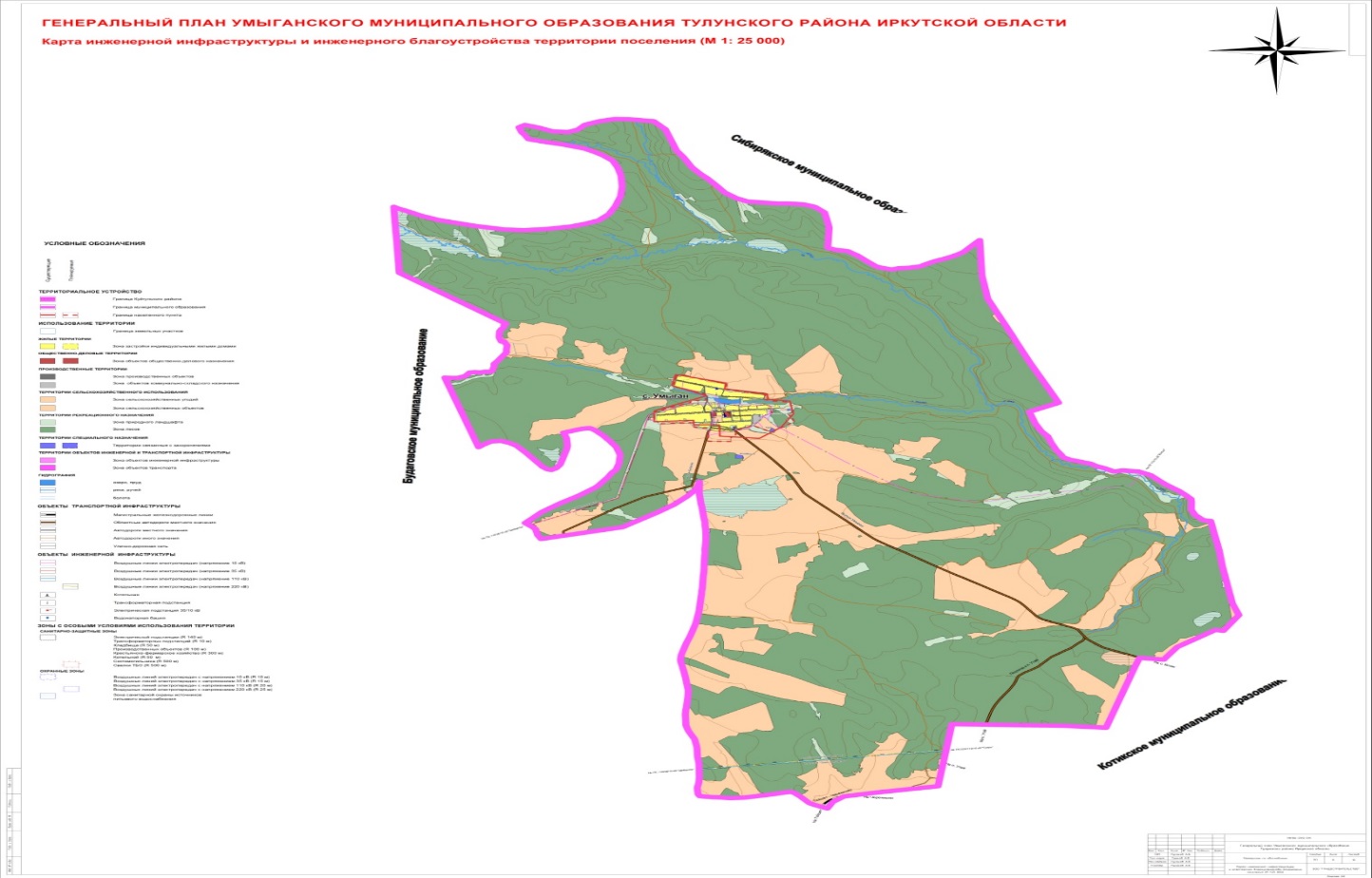 2.Характеристика существующего состояния транспортной инфраструктуры Умыганского сельского поселения.2.1. Положение Умыганского сельского поселения в структуре пространственной организации. Муниципальное образование «Умыганское» - сельское поселение Тулунского района Иркутской области. Муниципальное образование включено в реестр за №RU 38520322 от 06.04.2006г., Устав зарегистрирован за № RU 385203222005001 от 21.12.2005г.Границы территории сельского Поселения установлены законами Иркутской области в соответствии с требованиями, предусмотренными Федеральным законом №131-ФЗ от 06.10.2003 г. «Об общих принципах организации местного самоуправления в Российской Федерации» (далее - Федеральный закон).Умыганское муниципальное образование расположено в северо-западной части территории Тулунского муниципального района. Оно граничит с востока и юго-востока с Котикским муниципальным образованием, с севера и северо-востока – с Сибирякским муниципальным образованием, с запада и юго-запада – с Будаговским муниципальным образованием, (все поселения находятся в Тулунском муниципальном районе).Умыганское сельское поселение расположено в пределах Средне-Сибирского плоскогорья и его южной окраины в виде Иркутско - Черемховской равнины с абсолютными отметками 500 – 600 м. Транспортно-географическое положение Умыганского сельского поселения можно охарактеризовать как периферийное. Территория муниципального образования удалена от важнейших социально-экономических центров и ареалов расселения области. Транспортная связь с районным центром осуществляется только автомобильным транспортом. Расстояние от административного центра поселения до районного центра и до ближайшей железнодорожной станции Тулун составляет 40 км. Расстояние от железнодорожной станции Тулун до г. Иркутска по железной дороге – 389 км. Поселение расположено в невыгодном географическом распоряжении, имеет низкий природно-ресурсный потенциал.Умыганское сельское поселения является сельскохозяйственной территорией.Но так как поселение находится в удаленности от районного центра (40 км), не имеет достаточной инфраструктуры для создания крупных промышленных предприятий, на территории сельского поселения работают малые предприятия: крестьянско-фермерские хозяйства и развиты личные подсобные хозяйства. Умыганское муниципальное образование входит в Тулунскую районную систему расселения с центром в г. Тулун, с которым поддерживает культурно-бытовые связи.Единственным населенным пунктом и административным центром Умыганского муниципального образования является село Умыган, относящееся к сельским населенным пунктам. Территория Умыганского сельского поселения в границах муниципального образования, установленных законом Иркутской области от 16 декабря 2004 г. №98-ОЗ, составляет 21048,25 га, средняя плотность населения – 2,9 чел./км2, что несколько ниже, чем в среднем по Иркутской области.Климат на территории поселения резко континентальный, с холодной продолжительной зимой, коротким относительно жарким летом, с большими колебаниями температуры, как по сезонам, так и в течение суток и низкими средними годовыми температурами. Среднемесячные температуры января – от -20,5°С до -32,8°С. Температура воздуха в июле составляет от +15,1°С до +20,3°С. Абсолютный максимум температур достигает +34° С, а абсолютный минимум – -54°С. Столь низкие температуры воздуха обусловлены сильным выхолаживанием приземного слоя воздуха в условиях преобладания в зимний период антициклонической погоды. Гидрография Умыганского муниципального образования представлена реками Илир и Умыган с притоками.Население сельского Поселения составляют объединенные общностью на решение вопросов местного значения граждане Российской Федерации, обладающие в соответствии с Конституцией Российской Федерации и федеральными законами правом на осуществление местного самоуправления в сельском Поселении Численность населения по состоянию на 01.01.2016г. составляет 648 человек2.2.Социально-экономическая характеристика сельского поселенияОдним из показателей социально-экономического развития является численность населения. Изменение численности служит индикатором уровня жизни населения, привлекательности территории для проживания и осуществления трудовой деятельности.Численность населения по состоянию на 01.01.2016г. составляет 648 человек.За последние 10 лет численность населения снизалась на 143 человека.Сокращение численности населения происходит из-за естественной убыли населения, смертности по заболеваниям, а также из-за миграционного потока. Причиной миграционного оттока являются проблемы экономического и социального характера, это и отсутствие рабочих мест, и низкое качество жизни населения, уровень благоустройства населенного пункта.С 2012 году ситуация начала улучшаться за счет роста рождаемости. Вместе с тем риск снижения численности остается высоким из-за увеличения миграционного оттока. Данные о возрастной структуре населения на 01.01.2016г представлены в таблице№1.Таблица 1Данные о среднегодовом приросте населения и тенденции его измененияСоциальная сфера Умыганского сельского поселения представлена следующими учреждениями организациями:1)муниципальное общеобразовательное учреждение «Умыганская средняя общеобразовательная школа», количество учащихся – 90 человек. 2)муниципальное казенное учреждение культуры «Культурно-досуговый центр с.Умыган», общая вместимость 270 человек, 3)фельдшерско-акушерский пункт с.Умыган4)структурное подразделение ФГУП «почта России» -отделение почтовой связи №34, Хозяйственная сфера Умыганского сельского поселения представлена предприятием и организациями с различными направлениями деятельности: 1) торговля: магазин №3 Будаговского сельпо – работающих 3 человека;магазин «Феникс» ИП Лейченко –работающих 3 человека;торговый павильон»Галина» ИП«Игнатенко» -работающих 2 человека;2) сельское хозяйство:КФХ «Шалда М.В.» - работающих -1 человек КФХ «Крушевский С.С.», работающих -1 человекКФХ «Тупицына В.В», работающих -1 человекКФХ «Носовко А.Н», работающих 1 человекКФХ «Носовко А.Н», работающих 1 человекКФХ «Нестеренко А.А.», работающих 1 человекКрупных сельскохозяйственных и промышленных предприятий на территории Умыганского сельского поселения нет.Трудовые ресурсы также являются одним из главных факторов развития территории. Численность занятых в экономике (число работников всех организаций, расположенных на территории муниципального образования с учетом занятых индивидуально-трудовой деятельностью, в фермерских хозяйствах,) - 87 человек, это 23% от трудоспособного населения. Работают в сфере торговли и бюджетных организациях, расположенных на территории поселения.Численность трудовых ресурсов в различных сферах деятельности Умыганского муниципального образования показана в таблице №2Таблица №2Большая часть населения занята личным подсобным хозяйством, излишки продукции реализует на рынках г.Тулуна и г.Братска.Перспективы развития трудовой занятости населения:-развитие КФХ, -увеличение поголовья животных в личных подсобных хозяйствах.Характеристика трудовых ресурсов показана в таблице №3Таблица №3Численность экономически активного населения в 2015 году составила 366 человек, это 56% от общей численности населения Умыганского сельского поселения, пенсионеров - 150 человек -24%, населения в возрасте от 14 до 17 лет 25 человек - это 3,8%. К 2032 году – планируется достичь численности экономически активного населения 375 чел., занятых в экономике и в личных подсобных хозяйствах - 326 человек.2.3.Характеристика функционирования и показатели работы транспортной инфраструктуры по видам транспорта. Транспортная инфраструктура Умыганского сельского поселения является составляющей частью транспортной инфраструктуры Тулунского района, Иркутской области, что обеспечивает конституционные гарантии граждан на свободу передвижения и делает возможным свободу на перемещение товаров и услуг.Наличием и состоянием сети автомобильных дорог определяется территориальная целостность и единство экономического пространства, недооценка проблемы несоответствия дорог и инфраструктуры местного значения социально-экономическим потребностям населения, является одной из причин экономических трудностей и негативных социальных процессов.Транспортную инфраструктуру сельского поселения образуют сооружения и устройства сельского, пригородного и внешнего транспорта. Основными структурными элементами транспортной инфраструктуры сельского поселения является – сеть улиц и дорог и сопряженная с ними сеть автомобильного транспорта. Внешние связи Умыганского сельского поселения с другими поселениями, районным центром осуществляются только одним видом транспорта – автомобильным.Железнодорожный транспорт- на территории Умыганского сельского поселения сеть железнодорожного транспорта отсутствует. Железнодорожный вокзал находится в районном центре г.Тулуне, в 38 километрах от с.Умыган.Население Умыганского сельского поселения добирается до железнодорожного вокзала общественным транспортом или личным транспортом.Водный транспорт на территории Умыганского сельского поселения отсутствует и мероприятий по данным перевозкам не планируются.Воздушные перевозки на территории Умыганского сельского поселения отсутствует и мероприятий по данным перевозкам не планируются.2.4. Характеристика сети дорог поселения, оценка качества содержания дорогАвтомобильные дороги поселения являются важной составной частью транспортной инфраструктуры Умыганского сельского поселения. Они связывают территорию поселения с соседними территориями, с районным центром. Обеспечивают жизнедеятельность с.Умыган, во многом определяют возможности развития поселения, по ним осуществляются автомобильные перевозки пассажиров и грузов. От уровня развития и качества автомобильных дорог зависит конкурентноспосбность местных производителей и качество жизни населения. Автомобильные дороги подтверждены влиянию окружающей среды, хозяйственной деятельности человека и постоянному воздействию транспортных средств, в результате чего меняется состояние дорог. Состояние сети дорог определяется своевременностью, полнотой и качеством выполненных работ по содержанию, ремонту и капитальному ремонту и напрямую зависит от объемов финансирования и стратегии распределения финансовых средств в условиях их ограниченного объема.Объем финансовых средств в дорожный фонд Умыганского сельского поселения является явно недостаточным, чтобы выполнять строительство новых автомобильных дорог, поэтому в поселении ведутся работы по выполнению текущих ремонтов дорог. При этом текущий ремонт в отличии от капительного не решает задач с повышением качества дорожного покрытия- характеристик ровности, прочности и т.д. Капитальный ремонт дорог планируется на период 2021-2032годов.В связи с этим в настоящее время состояние автомобильных дорог в Умыганском сельском поселении в значительной мере не соответствует требованием нормативных документов и техническим характеристикам. Сохранение автодорожной инфраструктуры осуществлялось только за счет ремонта автодорог с твердым покрытием и автодорог с гравийным покрытием. В условиях ограниченного финансирования дорожных работ с каждым годом увеличивается протяженность дорог, требующих ремонта.Автодороги с асфальтовым покрытием требуют капитального ремонта, Характеристика автомобильных дорог на территории Умыганского сельского поселения представлена в таблице №4Таблица №4Перечень автомобильных дорог утвержден постановлением администрации Умыганского сельского поселения №4-па от 06.06.2011г (с внесенными изменениями от «20» ноября 2017 года №48-па)ПЕРЕЧЕНЬ АВТОМОБИЛЬНЫХ ДОРОГ ОБЩЕГО ПОЛЬЗОВАНИЯ МЕСТНОГО ЗНАЧЕНИЯ УМЫГАНСКОГО СЕЛЬСКОГО ПОСЕЛЕНИЯПротяженность автомобильных дорог в черте населенных пунктов составляет 8,853км.в том числе 3,666 км в асфальтобетонном исполнении; 0,565 км в бетонном исполнении; 4,622 км – гравийных дорог. 2.5. Анализ состава парка транспортных средствНа протяжении последних трех лет наблюдается тенденция к увеличению транспортных средств на территории Умыганского сельского поселения. Основной прирост этого показателя увеличивается за счет легковых автомобилей, находящихся в личной собственности граждан.Оценка уровня автомобилизации населения Умыганского сельского поселенияпредставлена в таблице №5Таблица №5Оценка уровня автомобилизации предприятий Умыганского сельского поселения2.6. Характеристика работы транспортных средств общего пользованияПассажирский транспорт является важнейшим элементом сферы обслуживания населения, без которого невозможно нормальное функционирование общества. Он призван удовлетворять потребности населения в передвижениях, вызванные производственными, бытовыми и культурными связями.Основным и единственным пассажирским транспортом на территории поселения является маршрутный автобус.Пассажирское сообщение представлено маршрутом «Тулун-Умыган» «Умыган-Тулун». Пассажирские перевозки осуществляет индивидуальный предприниматель «Петровцы Ю.П».Маршрутный автобус проводит перевозки населения 3 раза в день. Данным видом транспорта пользуется 60% проживающего населения. Данные о количестве рейсов в и количестве пассажиров представлена в таблице №6Таблица №6 Интенсивность пассажиропотока на личном автотранспорте зависит от времени года и дней недели.В летний период пассажиропоток увеличивается.Увеличивается пассажиропоток в воскресенье (выезд населения на районный рынок).Передвижение по территории населенного пункта сельского поселения осуществляется с использованием личного транспорта, либо в пешем порядке.2.7. Характеристика велосипедного и пешеходного передвижения. В Умыганском сельском поселении велосипедное движение в организованных формах не представлено и отдельной инфраструктуры не имеет. Движение велосипедистов осуществляется в соответствии с требованиями ПДД по дорогам общего пользования.Улично-дорожная сеть внутри села не благоустроена, требуется формирование пешеходных тротуаров и укладка на них асфальтобетонного покрытия. 2.8. Характеристика движения грузовых транспортных средств, оценка работы транспортных средств коммунальных и дорожных служб Транспортных организаций, осуществляющих грузовые перевозки, предприятий коммунальных и дорожных служб на территории сельского поселения не имеется. Грузовых автомобилей, принадлежащих собственникам всем видам собственности, на территории сельского поселения 25 штук, это 22% от общего количества автомобилей.2.9. Анализ уровня безопасности дорожного движения.Обеспечение безопасности дорожного движения на улицах населенных пунктов, предупреждение дорожно-транспортных происшествий и снижение тяжести их последствий, является на сегодня одной из актуальных задач. Из всех источников опасности на автомобильном транспорте большую угрозу для населения представляют дорожно-транспортные происшествия.Проблема аварийности, связанная с автомобильным транспортом, приобрела остроту в связи с несоответствием дорожно-транспортной инфраструктуры потребностям общества и крайне низкой дисциплиной участников дорожного движения. Несмотря на то, что на территории поселения в 2014 году дорожно-транспортных происшествий не зафиксировано, в 2015 году зафиксировано 1 дорожно-транспортное происшествие в результате, которого никто не погиб и не получил травм, в перспективе из-за неудовлетворительного состояния дорог и не совершенствование технических средств организации дорожного движения, возможно ухудшение ситуации.Одним из важных технических средств организации дорожного движения являются дорожные знаки и указатели. Изготовление дорожных знаков и их правильная расстановка оказывают значительное влияние на снижение дорожно-транспортных происшествий и в целом повышают комфортабельность движения.Оценка дорожной ситуации представлена в таблице №7таблица №72.10. Оценка уровня негативного воздействия транспортной инфраструктуры на окружающую среду, безопасность и здоровье человека.Автомобильный транспорт относится к одним из источников загрязнения окружающей среды.Рассмотрим характерные факторы, неблагоприятно влияющие на окружающую среду и здоровье.Загрязнение атмосферы. Выброс в воздух дыма и газообразных загрязняющих веществ (диоксин азота и серы, озон) приводят не только к загрязнению атмосферы, но и к вредным проявлениям для здоровья, особенно к респираторным аллергическим заболеваниям.Воздействие шума. Приблизительно 30% населения России подвергается воздействию шума от автомобильного транспорта с уровнем выше 55дБ. Это приводит к росту сердечно-сосудистых и эндокринных заболеваний. Воздействие шума влияет на познавательные способности людей, вызывает раздражительность. Учитывая сложившуюся планировочную структуру сельского поселения и характер дорожно-транспортной сети, отсутствие дорог с интенсивным движением в сельском поселении, можно сделать вывод о сравнительно благополучной экологической ситуации в части воздействия транспортной инфраструктуры на окружающую среду, безопасность и здоровье человека.2.11. Характеристика существующих условий и перспектив развития и размещения транспортной инфраструктуры поселения. С учетом того, что территория Умыганского сельского поселения не является привлекательной для инвесторов, (невысокий уровень коммунальной инфраструктуры, отсутствие общераспространенных полезных ископаемых), перспективы развития транспортной инфраструктуры связаны с развитием сельскохозяйственного производства. С учетом возможностей сельскохозяйственных производителей и государства, на период до 2025 года высоких темпов развития транспортной инфраструктуры не ожидается.Основные мероприятия по развитию транспортной инфраструктуры Умыганского сельского поселения направлены на формирование дорожной сети, с улучшенными транспортно-эксплуатационными характеристиками, обеспечивающими комфорт и безопасность движения. Решение задачи совершенствования транспортной инфраструктуры осуществляется по следующим направлениям:- повышение качественных характеристик дорожной сети;- установка технических средств дорожно-транспортной инфраструктуры (дорожных знаков).Технико-экономические показатели генерального плана Умыганского сельского поселенияТаблица №82.12. Оценка нормативно-правовой базы, необходимой для функционирования и развития транспортной системы поселения.1)Основными документами, определяющими порядок функционирования и развития транспортной инфраструктуры являются:- Градостроительный кодекс РФ от 29.12.2004г. №190-ФЗ (ред. от 30.12.2015г.);- Федеральный закон от 08.11.2007г. №257-ФЗ (ред. от 15.02.2016г) «Об автомобильных дорогах и о дорожной деятельности в РФ и о внесении изменений в отдельные законодательные акты Российской Федерации»;- Федеральный закон от 10.12.1995г. №196-ФЗ (ред. от 28.11.2015г.) «О безопасности дорожного движения»;- Постановление Правительства РФ от 23.10.1993г. №1090 (ред. от 21.01.2016г) «О правилах дорожного движения»;- Постановление Правительства РФ от 25.12.2015г. №1440 «Об утверждении требований к программам комплексного развития транспортной инфраструктуры поселений, городских округов»;- Генеральный план Умыганского сельского поселения, утвержден решением Думы Умыганского муниципального образования от 26.11.2013г. №36;- Решения Думы Умыганского сельского поселения «О создании дорожного фондаНормативно-правовая база необходимая для функционирования и развития транспортной инфраструктуры сформирована.2.13. Оценка финансирования транспортной инфраструктуры. Финансовой основой реализации программы является бюджет Умыганского сельского поселения. Ежегодные объемы финансирования программы определяются в соответствии с утвержденным бюджетом Умыганского сельского поселения на соответствующий финансовый год.Объем финансирования для реализации мероприятий программы на весь расчетный период составляет 10533,8 тыс.руб.в том числе по годам:2016 год- 417,0 тыс.руб.2017 год- 767,8 тыс.руб.2018год- 755,4 тыс. руб.2019 год- 596,8 тыс. руб.2020год- 603,8 тыс.руб.2021-2032годы - 7400, тыс.руб Указанные в настоящей программе средства, необходимые на реализацию мероприятий программы, требуют дополнительных финансовых вложений к объемам местного бюджета. Но реальная ситуация районного и областного бюджета такова, что не позволяет планировать средства областного и районного бюджетов даже в дальней перспективе. Таким образом возможности органов местного самоуправления должны быть сконцентрированы на решение посильных задач, на доступной финансовой основе (текущий ремонт, содержание автомобильных дорог, приобретение и установка (дорожных знаков), на дальнюю перспективу капитальный ремонт автомобильных дорог.Объемы финансирования носят прогнозный характер и подлежат уточнению в установленном порядке.3.Прогноз транспортного спроса, изменения объемов и характера передвижения населения и перевозок грузов на территории поселения3.1.Прогноз-социально-экономического градостроительного развития поселенияПри анализе показателей текущего уровня социально-экономического и градостроительного развития отмечается следующее: -на расчетный срок существенных изменений в демографии не предполагается;-увеличится развитие сельскохозяйственного производства (увеличение количества крестьянско-фермерских хозяйств);-транспортная доступность населенного пункта останется высокой;3.2. Прогноз транспортного спросаОтносительная стабильная демографическая и экономическая ситуация в сельском поселении позволяет сделать вывод, что изменения транспортного спроса, объемов и характера передвижения населения существенно не измениться.3.3. Прогноз развития транспортной инфраструктуры по видам транспорта.Стабильная ситуация с транспортным спросом населения не предполагает значительных изменений в транспортной инфраструктуры по видам транспорта.3.4. Прогноз развития дорожной сети поселения.Реализация муниципальной программы позволит сохранить сеть автомобильных дорог за счет качественного содержания, повысить качественные характеристики дорожных покрытий. 3.5. Прогноз уровня автомобилизации, параметров дорожного движения.По прогнозу на расчетный период обеспеченность жителей сельского поселения автомобилями увеличится незначительно. И составит2017 год- 112 шт.2020 год- 115 шт.2025 год- 118шт.2032 год-120 шт.Прогноз изменения уровня автомобилизации и количества автомобилей у населения на территории Умыганского сельского поселенияТаблица №9Изменения параметров дорожного движения не планируется.Также нет потребности в увеличении плотности улично-дорожной сети.3.6. Прогноз показателей безопасности дорожного движения. На территории Умыганского сельского поселения в2015 году зафиксировано 1 дорожно-транспортное происшествие в результате которого никто не погиб и не получил травм. Предполагается незначительный рост аварийности. Это связано с увеличением парка автотранспортных средств и неисполнением участниками дорожного движения правил дорожного движения.Факторами, влияющими на снижение аварийности станут обеспечение контроля за выполнением мероприятий по обеспечению безопасности дорожного движения, развитие целевой системы воспитания и обучения детей безопасному поведению на улицах и дорогах, проведение разъяснительной и предупредительно-профилактической работы среди населения по вопросам обеспечения безопасности дорожного движения с использованием СМИ, повышения качества автомобильных дорог. Оснащенность техническими средствами(дорожными знаками).Если в расчетный срок данные мероприятия будут выполнены, прогноз показателей безопасности дорожного движения будет благоприятный.3.7. Прогноз негативного воздействия транспортной инфраструктуры на окружающую среду и здоровье человека.В период действия программы, не предполагается изменения центров транспортного тяготения, структуры, маршрутов и объемов грузовых и пассажирских перевозок. Причиной увеличения негативного воздействия на окружающую среду и здоровье населения, станет рост автомобилизации населения в совокупности с ростом его численности в связи с чем, усилится загрязнение атмосферы выбросами в воздух дыма и газообразных загрязняющих веществ и увеличением воздействия шума на здоровье человека.4. Принципиальные варианты развития транспортной инфраструктуры и их укрупненную оценку по целевым показателям (индикаторам) развития транспортной инфраструктуры с последующим выбором предлагаемого к реализации варианта.Автомобильные дороги подвержены влиянию природной окружающей среды, хозяйственной деятельности человека и постоянному воздействию транспортных средств, в результате чего меняется технико - эксплутационное состояние дорог. Состояние сети дорог определяется своевременностью, полнотой и качеством выполнения работ по содержанию, ремонту капитальному ремонту и зависит напрямую от объемов финансирования. В условиях, когда объем инвестиций в дорожной комплекс является явно недостаточным, а рост уровня автомобилизации опережает темпы роста развития дорожной инфраструктуры, на первый план выходят работы по содержанию и эксплуатации дорог. Поэтому в Программе выбирается вариант качественного содержания и ремонта дорог.5.Перечень мероприятий (инвестиционных проектов) по проектированию, строительству, реконструкции объектов транспортной инфраструктуры.5.1.С учетом сложившейся экономической ситуацией, мероприятия по развитию транспортной инфраструктуры по видам транспорта, по развитию транспорта общего пользования, созданию транспортно-пересадочных узлов, по развитию инфраструктуры для легкового автомобильного транспорта, включая развитие единого парковочного пространства, по развитию пешеходного и велосипедного передвижения, по развитию инфраструктуры для грузового транспорта, транспортных средств коммунальных и дорожных служб в период реализации Программы не предусматриваются.В целях повышения качественного уровня дорожной сети сельского поселения, снижения уровня аварийности, связанной с состоянием дорожного покрытия и доступности к центрам тяготения и территориям перспективной застройки предлагается в период действия Программы реализовать следующий комплекс мероприятий по развитию дорог поселения:Перечень программных мероприятий Программы комплексного развития систем транспортной инфраструктуры на территории Умыганского сельского поселения на 2016 – 2032 годы6.Оценка эффективности мероприятийКомплексная оценка эффективности реализации мероприятий программы осуществляется ежегодно в течение всего срока её реализации и включает в себя оценку степени выполнения мероприятий и оценку эффективности реализации программы. Критериями оценки эффективности реализации программы являются степень достижения целевых индикаторов и показателей.Оценка эффективности реализации программы осуществляется с использованием следующих критериев: -полнота и эффективность использования средств бюджета на выполнение программы;-степень достижения планируемых значений показателей программы;Целевые показатели7. Предложения по институциональных преобразованиям, совершенствованию правового и информационного обеспечения деятельности в сфере проектирования, строительства, реконструкции объектов транспортной инфраструктуры на территории поселения.В рамках реализации настоящей Программы не предполагается проведение институциональных преобразований, совершенствование структуры управления и взаимосвязей при осуществлении деятельности в сфере проектирования, строительства и реконструкции объектов транспортной инфраструктуры. Нормативно-правовая база для Программы сформирована и не изменяется.21.03.2018Г. №21-ПАРОССИЙСКАЯ ФЕДЕРАЦИЯИРКУТСКАЯ ОБЛАСТЬМУНИЦИПАЛЬНОЕ ОБРАЗОВАНИЕ«ТУЛУНСКИЙ РАЙОН»УМЫГАНСКОЕ СЕЛЬСКОЕ ПОСЕЛЕНИЕАДМИНИСТРАЦИЯПОСТАНОВЛЕНИЕОБ УТВЕРЖДЕНИИ ПОЛОЖЕНИЯ О ПОРЯДКЕ ПРИНЯТИЯ И РАССМОТРЕНИЯ УВЕДОМЛЕНИЙ О ПРОВЕДЕНИИ ПУБЛИЧНЫХ МЕРОПРИЯТИЙ НА ТЕРРИТОРИИ УМЫГАНСКОГО СЕЛЬСКОГО ПОСЕЛЕНИЯВ целях определения порядка принятия и рассмотрения уведомлений о проведении собраний, митингов, демонстраций, шествий и пикетирований, руководствуясь Федеральным законом от 19.06.2004г. №54-ФЗ «О собраниях, митингах, демонстрациях, шествиях и пикетированиях», законом Иркутской области от 09.07.2008 №32-оз «О порядке подачи уведомления о проведении публичного мероприятия на территории Иркутской области», статьей 24 Устава Умыганского муниципального образования,  ПОСТАНОВЛЯЮ:1. Утвердить Положение о порядке принятия и рассмотрения уведомлений о проведении публичных мероприятий на территории Умыганского сельского поселения (приложение №1).2. Утвердить состав комиссии по вопросам проведения публичных мероприятий на территории Умыганского сельского поселения (приложение №2).3. Опубликовать настоящее постановление в газете «Умыганская панорама» и разместить на официальном сайте Администрации Умыганского сельского поселения в информационно-телекоммуникационной сети «Интернет».4. Контроль за исполнением настоящего постановления оставляю за собойГлава Умыганского сельского поселения Тупицын Н.А.Приложение №1к постановлению администрацииУмыганского сельского поселенияот «21» 03.2018г. №21-ПАПОЛОЖЕНИЕ О ПОРЯДКЕ ПРИНЯТИЯ И РАССМОТРЕНИЯ УВЕДОМЛЕНИЙ О ПРОВЕДЕНИИ ПУБЛИЧНЫХ МЕРОПРИЯТИЙ НА ТЕРРИТОРИИ УМЫГАНСКОГО СЕЛЬСКОГО ПОСЕЛЕНИЯ1. ОБЩИЕ ПОЛОЖЕНИЯ1.1. Настоящее Положение определяет порядок принятия и рассмотрения администрацией Умыганского сельского поселения (далее - администрация сельского поселения) уведомлений о проведении собраний, митингов, демонстраций, шествий, пикетирований либо проводимых в различном сочетании этих форм акций (далее - публичных мероприятий) на территории Умыганского сельского поселения.1.2. Прием и рассмотрение уведомлений о проведении публичных мероприятий осуществляются в соответствии с Федеральным законом от 19.06.2004г. №54-ФЗ «О собраниях, митингах, демонстрациях, шествиях и пикетированиях» (далее – Федеральный закон), законом Иркутской области от 09.07.2008г. №32-оз «О порядке подачи уведомления о проведении публичного мероприятия на территории Иркутской области» (далее - закон Иркутской области), настоящим Порядком.2. ПОРЯДОК ПРИНЯТИЯ И РАССМОТРЕНИЯ УВЕДОМЛЕНИЙ О ПРОВЕДЕНИИ ПУБЛИЧНЫХ МЕРОПРИЯТИЙ2.1. Уведомление подается организатором мероприятия в администрацию сельского поселения на имя главы Умыганского сельского поселения (далее – глава сельского поселения) в сроки, установленные Федеральным законом.2.2. Специалист администрации сельского поселения, осуществляющий прием и регистрацию входящих документов обязан документально подтвердить получение уведомления, указав на его копии дату и время получения, зарегистрировать уведомление в день его поступления, в порядке, предусмотренном инструкцией по делопроизводству в администрации сельского поселения.2.3. Зарегистрированное уведомление незамедлительно, в тот же день передается главе сельского поселения, а копия уведомления для оперативности решения вопроса передается секретарю комиссии по вопросам проведения публичных мероприятий на территории Умыганского сельского поселения.2.4. Уведомления рассматриваются комиссией по вопросам проведения публичных мероприятий на территории Умыганского сельского поселения (далее - Комиссия).3. СОСТАВ И ОРГАНИЗАЦИЯ ДЕЯТЕЛЬНОСТИ КОМИССИИ ПО ВОПРОСАМ ПРОВЕДЕНИЯ ПУБЛИЧНЫХ МЕРОПРИЯТИЙ НА ТЕРРИТОРИИ УМЫГАНСКОГО СЕЛЬСКОГО ПОСЕЛЕНИЯ3.1. Состав Комиссии утверждается постановлением администрации сельского поселения.3.2. В состав Комиссии входят председатель, секретарь и члены Комиссии.3.3. Председатель Комиссии:3.3.1. Организует работу Комиссии и обеспечивает своевременное решение вопросов, отнесенных к компетенции Комиссии. В случае отсутствия председателя Комиссии обязанности председателя исполняет лицо, его замещающее.3.3.2. Назначает дату и время проведения заседания Комиссии.3.3.3. Ведет заседания Комиссии.3.3.4. Подписывает письма, предупреждения, решения, протоколы заседаний Комиссии (а при его отсутствии - председательствующий на заседании).3.3.5. Дает отдельные поручения секретарю Комиссии.3.4. Секретарь Комиссии:3.4.1. Информирует председателя Комиссии обо всех поданных уведомлениях.3.4.2. Сообщает членам Комиссии о дате и времени проведения заседания Комиссии.3.4.3. Проверяет уведомление на правильность оформления в отношении сроков, формы подачи и содержания уведомления. В случае несоответствия уведомления требованиям Федерального закона готовит письменное предложение о приведении уведомления в соответствие с требованиями Федерального закона и не позднее следующего дня после регистрации уведомления доводит до сведения организатора публичного мероприятия.3.4.4. Ведет протокол заседания Комиссии, который подписывает председатель Комиссии (а при его отсутствии - председательствующий на заседании).3.4.5. Подготавливает проекты решений Комиссии, проекты распоряжений администрации сельского поселения о назначении уполномоченного представителя от администрации сельского поселения.3.4.6. Направляет решения Комиссии организатору публичного мероприятия.3.4.7. Доводит до сведения организатора публичного мероприятия в течение трех дней со дня получения уведомления о проведении публичного мероприятия (а при подаче уведомления о проведении пикетирования - в день его получения) обоснованное предложение Комиссии об изменении места и (или) времени проведения публичного мероприятия, а также предложения Комиссии об устранении организатором публичного мероприятия несоответствия указанных в уведомлении целей, форм и иных условий проведения публичного мероприятия требованиям Федерального закона.3.4.8. Уведомляет соответствующее структурное подразделение правительства администрации Иркутской области о планируемом публичном мероприятии.3.5. В случае отсутствия членов Комиссии по причине болезни, командировки, отпуска членами Комиссии являются работники, замещающие их во время отсутствия.3.6. Заседание Комиссии проводится в течение трех дней со дня регистрации уведомления о проведении публичного мероприятия, а при подаче уведомления о проведении пикетирования - в день его регистрации.3.7. Комиссия принимает решения коллегиально большинством голосов от числа членов Комиссии, присутствующих на заседании.3.8. Решения Комиссии оформляются в виде протокола заседания и подписываются председателем Комиссии (а при его отсутствии - председательствующим на заседании).3.9. В случае несоответствия указанных организатором публичного мероприятия в уведомлении целей, форм и иных условий проведения публичного мероприятия требованиям Федерального закона Комиссия предлагает организатору публичного мероприятия устранить указанные несоответствия.3.10. Комиссия предлагает организатору публичного мероприятия изменить время и (или) место проведения публичного мероприятия, если в этом же месте и (или) в это же время будет проходить другое мероприятие.3.11. В случае если в уведомлении указано место проведения публичного мероприятия, в котором в соответствии с Федеральным законом проведение публичных мероприятий запрещается, Комиссия предлагает организатору мероприятия изменить место проведения публичного мероприятия.3.12. В случае если информация, содержащаяся в тексте уведомления о проведении публичного мероприятия, и иные данные дают основания предположить, что цели запланированного публичного мероприятия и формы его проведения не соответствуют положениям Конституции Российской Федерации и (или) нарушают запреты, предусмотренные законодательством Российской Федерации об административных правонарушениях или уголовным законодательством Российской Федерации, Комиссия выносит мотивированное предупреждение о том, что организатор и иные участники публичного мероприятия в случае указанных несоответствий и (или) нарушений при проведении такого мероприятия могут быть привлечены к ответственности в установленном порядке. Секретарь незамедлительно доводит мотивированное письменное предупреждение до сведения организатора публичного мероприятия под роспись.3.13. Все предложения и предупреждения Комиссии должны быть обоснованы, оформлены в письменной форме и доведены до сведения организатора публичного мероприятия.3.14. В зависимости от формы публичного мероприятия и количества его участников Комиссия предлагает кандидатуру для исполнения обязанностей уполномоченного представителя для оказания организатору публичного мероприятия содействия в проведении данного мероприятия в соответствии с требованиями федерального законодательства.3.15. Глава сельского поселения распоряжением назначает уполномоченного представителя из числа лиц, рекомендуемых Комиссией.3.16. Комиссия совместно с организатором публичного мероприятия определяет формы и методы обеспечения общественного порядка и безопасности граждан при проведении публичного мероприятия.3.17. Комиссия при получении сведений о проведении публичного мероприятия на трассах проезда и в местах постоянного или временного пребывания объектов государственной охраны, определенных Федеральным законом от 27 мая 1996 года №57-ФЗ "О государственной охране", принимает решение информировать об этом отделение управления Федеральной службы безопасности России по Иркутской области в городе Тулуне и Межмуниципальный отдел Министерства внутренних дел Российской Федерации «Тулунский».4. ПРАВА И ОБЯЗАННОСТИ УПОЛНОМОЧЕННОГО ПРЕДСТАВИТЕЛЯ АДМИНИСТРАЦИИ СЕЛЬСКОГО ПОСЕЛЕНИЯ ПРИ ПРОВЕДЕНИИ ПУБЛИЧНЫХ МЕРОПРИЯТИЙ4.1. Уполномоченный представитель администрации сельского поселения имеет право:1) требовать от организатора публичного мероприятия соблюдения порядка его организации и проведения;2) принимать решение о приостановлении или прекращении публичного мероприятия в порядке и по основаниям, предусмотренным Федеральным законом.4.2. Уполномоченный представитель администрации сельского поселения обязан:1) присутствовать на публичном мероприятии;2) оказывать организатору публичного мероприятия содействие в его проведении;3) обеспечивать совместно с организатором публичного мероприятия и уполномоченным представителем Межмуниципального отдела Министерства внутренних дел Российской Федерации «Тулунский» общественный порядок и безопасность граждан, а также соблюдение законности при его проведении.Приложение №2к постановлению администрацииУмыганского сельского поселенияот «21» 03. 2018г. №21-ПАСОСТАВ КОМИССИИ ПО ВОПРОСАМ ПРОВЕДЕНИЯ ПУБЛИЧНЫХ МЕРОПРИЯТИЙ НА ТЕРРИТОРИИ УМЫГАНСКОГО СЕЛЬСКОГО ПОСЕЛЕНИЯПредседатель комиссии:Тупицын Николай Альбертович – Глава Умыганского сельского поселенияСекретарь комиссии:Гордиенко Анна Алексеевна – ведущий специалист администрации Умыганского сельского поселенияЧлены комиссии:Крушевская Олеся Александровна – депутат думы Умыганского сельского поселенияФомина Наталья Васильевна – депутат Думы Умыганского сельского поселенияХомченко Ольга Анатольевна – депутат Думы Умыганского сельского поселения21.03.2018Г. №22-ПАРОССИЙСКАЯ ФЕДЕРАЦИЯИРКУТСКАЯ ОБЛАСТЬМУНИЦИПАЛЬНОЕ ОБРАЗОВАНИЕ«ТУЛУНСКИЙ РАЙОН»УМЫГАНСКОЕ СЕЛЬСКОЕ ПОСЕЛЕНИЕАДМИНИСТРАЦИЯПОСТАНОВЛЕНИЕО ПРИЗНАНИИ УТРАТИВШИМ СИЛУ ПРАВОВОГО АКТА ОТ «09» МАРТА 2010 ГОДА №5-ПА «О СОЗДАНИИ, ПОДГОТОВКЕ И ПОДДЕРЖАНИИ В ГОТОВНОСТИ НЕОБХОДИМЫХ СИЛ И СРЕДСТВ ДЛЯ ЗАЩИТЫ НАСЕЛЕНИЯ И ТЕРРИТОРИЙ ОТ ЧРЕЗВЫЧАЙНЫХ СИТУАЦИЙ МУНИЦИПАЛЬНОГО ОБРАЗОВАНИЯ «УМЫГАНСКОЕ»В целях приведения муниципальных правовых актов Умыганского сельского поселения в соответствие с действующим законодательством, руководствуясь п.5 статьи 47 Устава Умыганского муниципального образования,ПОСТАНОВЛЯЮ:1.Признать утратившим силу постановление главы администрации Умыганского сельского поселения от «09» марта 2010 года №5-ПА «О создании, подготовке и поддержании в готовности необходимых сил и средств для защиты населения и территорий от чрезвычайных ситуаций муниципального образования «Умыганское».2. Опубликовать настоящее постановление в газете «Умыганская панорама» и разместить на официальном сайте Администрации Умыганского сельского поселения.Глава Умыганского сельского поселения Тупицын Н.А.Иркутская областьТулунский районАдминистрацияУмыганского сельского поселенияП О С Т А Н О В Л Е Н И Е« 23» марта 2018г                                                              №23 - па«О проведении месячника по противопожарной безопасностина территории Умыганского сельского поселения»В целях повышения противопожарной устойчивости населенного пункта и объектов экономики, уменьшения риска возможного ущерба от пожаров, обеспечения пожарной безопасности на территории Умыганского сельского поселения, руководствуясь статьёй 24 Устава Умыганского муниципального образования, ПОСТАНОВЛЯЮ:1.Провести с 16 апреля по 16 мая 2018 года на территории Умыганского сельского поселения месячник по противопожарной безопасности.2.Ведущему специалисту администрации Умыганского сельского поселения Штанцовой Марине Семеновне-проводить разъяснительную работу среди населения по вопросам пожарной безопасности;-распространить листовки по противопожарной безопасности;-проверить совместно с начальником ДПО готовность водовозной техники, мотопомп и ранцевых опрыскивателей;-проверять своевременную очистку дорог от снежного покрова к источникам противопожарного водоснабжения;-в срок с 16 апреля по 16 мая 2018 года провести подворовый обход населения по вопросам пожарной безопасности 3.Опубликовать настоящее постановление в газете «Умыганская панорама» и разместить на официальном сайте администрации Умыганского сельского поселения в информационно-телекоммуникационной сети Интернет.4.Контроль за исполнением настоящего постановления оставляю за собой.Глава Умыганского сельского поселения:                                   Н.А.Тупицын26.03.2018Г. №24-ПАРОССИЙСКАЯ ФЕДЕРАЦИЯИРКУТСКАЯ ОБЛАСТЬМУНИЦИПАЛЬНОЕ ОБРАЗОВАНИЕ«ТУЛУНСКИЙ РАЙОН»УМЫГАНСКОЕ СЕЛЬСКОЕ ПОСЕЛЕНИЕАДМИНИСТРАЦИЯПОСТАНОВЛЕНИЕО ПРИЗНАНИИ УТРАТИВШИМ СИЛУ ПРАВОВОГО АКТА ОТ «01» АПРЕЛЯ 2013 ГОДА №10-ПА «О СОЗДАНИИ КОМИССИИ ПО ПОДДЕРЖАНИЮ В ВОЕННОЕ ВРЕМЯ УСТОЙЧИВОГО ФУНКЦИОНИРОВАНИЯ ОРГАНИЗАЦИЙ НА ТЕРРИТОРИИ УМЫГАНСКОГО СЕЛЬСКОГО ПОСЕЛЕНИЯ»В целях приведения муниципальных правовых актов Умыганского сельского поселения в соответствие с действующим законодательством, руководствуясь п.5 статьи 47 Устава Умыганского муниципального образования, ПОСТАНОВЛЯЮ:1.Признать утратившим силу постановление главы администрации Умыганского сельского поселения от «01» апреля 2013 года №10-ПА «О создании комиссии по поддержанию в военное время устойчивого функционирования организаций на территории Умыганского сельского поселения»2. Опубликовать настоящее постановление в газете «Умыганская панорама» и разместить на официальном сайте Администрации Умыганского сельского поселения.Глава Умыганского сельского поселения Тупицын Н.А.26.03.2018Г. №25-ПАРОССИЙСКАЯ ФЕДЕРАЦИЯИРКУТСКАЯ ОБЛАСТЬМУНИЦИПАЛЬНОЕ ОБРАЗОВАНИЕ«ТУЛУНСКИЙ РАЙОН»УМЫГАНСКОЕ СЕЛЬСКОЕ ПОСЕЛЕНИЕАДМИНИСТРАЦИЯПОСТАНОВЛЕНИЕО ПРИЗНАНИИ УТРАТИВШИМ СИЛУ ПРАВОВОГО АКТА ОТ «03» ДЕКАБРЯ 2012 ГОДА №46-ПА «О НАЗНАЧЕНИИ ОТВЕТСТВЕННОГО ДОЛЖНОСТНОГО ЛИЦА, СПЕЦИАЛЬНО УПОЛНОМОЧЕННОГО НА РЕШЕНИЕ ЗАДАЧ В ОБЛАСТИ ЗАЩИТЫ НАСЕЛЕНИЯ И ТЕРРИТОРИЙ ОТ ЧРЕЗВЫЧАЙНЫХ СИТУАЦИЙ И (ИЛИ) ГРАЖДАНСКОЙ ОБОРОНЫ ПРИ ОРГАНЕ МЕСТНОГО САМОУПРАВЛЕНИЯ»В целях приведения муниципальных правовых актов Умыганского сельского поселения в соответствие с действующим законодательством, руководствуясь п.5 статьи 47 Устава Умыганского муниципального образования, ПОСТАНОВЛЯЮ:1.Признать утратившим силу постановление главы администрации Умыганского сельского поселения от «03» декабря 2012 года №46-ПА «О назначении ответственного должностного лица, специально уполномоченного на решение задач в области защиты населения и территорий от чрезвычайных ситуаций и (или) гражданской обороны при органе местного самоуправления».2. Опубликовать настоящее постановление в газете «Умыганская панорама» и разместить на официальном сайте Администрации Умыганского сельского поселения.Глава Умыганского сельского поселения Тупицын Н.А.ИРКУТСКАЯ ОБЛАСТЬТулунский районАДМИНИСТРАЦИЯУмыганского сельского поселенияР А С П О Р Я Ж Е Н И Ес. Умыган«05» марта 2018 г.                                                  №20-раО создании рабочей группы по разработке стратегии социально-экономического развития Умыганскогосельского поселения и плана мероприятий пореализации стратегии социально-экономическогоразвития Умыганского сельского поселенияВ целях разработки стратегии социально-экономического развития Умыганского сельского поселения на 2019-2030 годы и плана мероприятий по реализации стратегии социально-экономического развития Умыганского сельского поселения на 2019-2030 годы, в соответствии со статьями 6, 11, 39 Федерального закона от 28.06.2014 г. № 172-ФЗ «О стратегическом планировании в Российской Федерации», распоряжением Администрации Умыганского сельского поселения от «30»декабря 2014г. №52-ра «Об утверждении плана подготовки документов стратегического планирования Умыганского  сельского поселения» (с изменениями от «17»марта 2015 г. № 13-ра, от «14»февраля 2018 г. №12-ра), руководствуясь статьями 24, 47  Устава Умыганского муниципального образования, 1. Создать при Администрации Умыганского сельского поселения рабочую группу по разработке стратегии социально-экономического развития Умыганского сельского поселения и плана мероприятий по реализации стратегии социально-экономического развития Умыганского сельского поселения (далее - рабочая группа).2. Утвердить состав рабочей группы (прилагается);3. Контроль за исполнением настоящего распоряжения оставляю за собой. Глава Умыганского сельского поселения                                                          Н.А.ТупицынУтвержденраспоряжением Администрации
Умыганского сельского поселения«05» марта 2018 г. № 20-раСОСТАВ РАБОЧЕЙ ГРУППЫ ПО РАЗРАБОТКЕ СТРАТЕГИИ СОЦИАЛЬНО-ЭКОНОМИЧЕСКОГО РАЗВИТИЯ УМЫГАНСКОГО СЕЛЬСКОГО ПОСЕЛЕНИЯ И ПЛАНА МЕРОПРИЯТИЙ ПО РЕАЛИЗАЦИИ СТРАТЕГИИ СОЦИАЛЬНО-ЭКОНОМИЧЕСКОГО РАЗВИТИЯ УМЫГАНСКОГО СЕЛЬСКОГО ПОСЕЛЕНИЯТупицын Николай Альбертович - глава Умыганского сельского поселения, председатель рабочей группы по разработке стратегии социально-экономического развития Умыганского сельского поселения и плана мероприятий по реализации стратегии социально-экономического развития Умыганского сельского поселения (далее – рабочая группа);Штанцова Марина Семеновна - ведущий специалист администрации Умыганского сельского поселения, заместитель председателя рабочей группы;Гордиенко Анна Алексеевна - ведущий специалист администрации Умыганского сельского поселения, секретарь рабочей группы;Члены рабочей группы:Думикян Смбат Мкртычевич – учитель Умыганской средней  общеобразовательной школы, депутат Думы Умыганского сельского поселения;Крушевская Олеся Александровна - директор муниципального казенного учреждения культуры «Культурно-досуговый центр с.Умыган»;Жигачева Наталья Александровна - председатель женского совета Умыганского сельского поселения;Крушевский Степан Семенович - начальник обровольно-пожарной охраны Умыганского сельского поселенияИРКУТСКАЯ ОБЛАСТЬТУЛУНСКИЙ РАЙОНАДМИНИСТРАЦИЯУМЫГАНСКОГО СЕЛЬСКОГО ПОСЕЛЕНИЯР А С П О Р Я Ж Е Н И Ес. Умыган«06» марта 2018 г                                                         №21-ра О разработке стратегии социально-экономическогоразвития Умыганского сельского поселенияВ целях разработки стратегии социально-экономического развития Умыганского сельского поселения, в соответствии со статьями 6, 11, 39 Федерального закона от 28.06.2014 г. № 172-ФЗ «О стратегическом планировании в Российской Федерации»,  руководствуясь статьями 24, 47 Устава Умыганского муниципального образования, 1. Утвердить План разработки стратегии социально-экономического развития Умыганского сельского поселения (прилагается).2. Контроль за исполнением настоящего распоряжения оставляю за собой.Глава Умыганского сельского поселения                                                                  Н.А.ТупицынУтвержденраспоряжением администрацииУмыганского сельского поселенияот «06» марта 2018 г. № 21-раПЛАН РАЗРАБОТКИ СТРАТЕГИИ СОЦИАЛЬНО-ЭКОНОМИЧЕСКОГО РАЗВИТИЯ УМЫГАНСКОГО СЕЛЬСКОГО ПОСЕЛЕНИЯ ИРКУТСКАЯ ОБЛАСТЬТУЛУНСКИЙ РАЙОНАДМИНИСТРАЦИЯУМЫГАНСКОГО СЕЛЬСКОГО ПОСЕЛЕНИЯР А С П О Р Я Ж Е Н И Е«22»марта 2018 г.                                               №25 -рас.Умыган «О назначении наблюдателей на пожароопасный период»На время пожароопасного периода, в целях раннего обнаружения пожаров, лесных пожаров, назначить пожарными наблюдателями на территории Умыганского сельского поселения с.Умыган следующих лиц:Глава Умыганского сельского поселения               ___________________       Н.А.ТупицынИздатель, редакция и распространитель: администрация Умыганского сельского поселения. Адрес: Иркутская область, Тулунский район, с.Умыган, ул.Ив.Каторжного - 74. Главный редактор: Глава администрации – Тупицын Н.А. Ответственный за выпуск: Гордиенко А.А. Тираж 10 экземпляров. Распространяется бесплатно.№ п/пНазвание муниципальной программыПериод реализации программыОбъем финансирования, млн. руб.Ответственный исполнитель1.Муниципальная программа 12.Муниципальная программа ...…...№п/пНаименование показателяед. изм.Значения целевых показателей по годам:Значения целевых показателей по годам:Значения целевых показателей по годам:Значения целевых показателей по годам:Значения целевых показателей по годам:Значения целевых показателей по годам:Значения целевых показателей по годам:Значения целевых показателей по годам:Значения целевых показателей по годам:№п/пНаименование показателяед. изм.20162017201820192020…202520301.Численность постоянного населениячел.2.Коэффициент естественного прироста (убыли-) в расчете на 1000 населениячел.3.Миграционная убыль (прирост) на 1000 населениячел.4.Выручка от реализации товаров (работ, услуг)млн. руб.5.Индекс промышленного производства%6.Индекс производства продукции сельского хозяйства в сельхозорганизациях (в сопоставимых ценах)%7.Число субъектов малого и среднего предпринимательства в расчете на 10 тыс. человек населенияед.8.Доля среднесписочной численности работников (без внешних совместителей) малых и средних предприятий в среднесписочной численности работников (без внешних совместителей) всех предприятий и организаций%9.Оборот розничной торговли на 1 жителятыс. руб.10.Объем инвестиций в основной капитал в расчете на 1 жителятыс. руб.11.Жилищный фонд на конец года всего 
(на конец года)тыс. кв.м12.Общая площадь жилых помещений в ветхих и аварийных жилых домахтыс. кв.м13.Общая площадь жилых помещений, приходящаяся в среднем на одного жителя, - всегокв.м14.Доля протяженности автомобильных дорог общего пользования местного значения, не отвечающих нормативным требованиям, в общей протяженности автомобильных дорог общего пользования местного значения%15.Уровень зарегистрированной безработицы к трудоспособному населению%16.Среднесписочная численность работающихчел.17.Среднемесячная номинальная начисленная заработная плата работниковруб.18.Уровень фактической обеспеченности учреждениями культуры от нормативной потребности:18.клубами и учреждениями клубного типа%18.библиотеками%19.Доля населения, систематически занимающегося физической культурой и спортом%20.Доля налоговых и неналоговых доходов местного бюджета в общем объеме собственных доходов бюджета муниципального образования (без учета субвенций)%21.Доля площади земельных участков, являющихся объектами налогообложения земельным налогом, в общей площади территории%№ п/пНаименование мероприятий и инвестпроектовНаименование МЦП, ГОСПРОГРАММЫ, (ФЦП) и других механизмов, через которые планируется финансирование мероприятияСрок реализацииОбъем финансирования, млн. руб.:Объем финансирования, млн. руб.:Объем финансирования, млн. руб.:Объем финансирования, млн. руб.:Объем финансирования, млн. руб.:МощностьЭкономический эффект (прибыль,Создаваемые рабочие места, ед.Ответственный исполнитель№ п/пНаименование мероприятий и инвестпроектовНаименование МЦП, ГОСПРОГРАММЫ, (ФЦП) и других механизмов, через которые планируется финансирование мероприятияСрок реализацииВсегов том числе по источникам:в том числе по источникам:в том числе по источникам:в том числе по источникам:(в соответ-ствующих единицах)млн. руб.)Создаваемые рабочие места, ед.Ответственный исполнитель№ п/пНаименование мероприятий и инвестпроектовНаименование МЦП, ГОСПРОГРАММЫ, (ФЦП) и других механизмов, через которые планируется финансирование мероприятияСрок реализацииВсегоФБОБМБвнебюджетныесредства(в соответ-ствующих единицах)млн. руб.)Создаваемые рабочие места, ед.Ответственный исполнительИТОГО ПО СТРАТЕГИИ2019ИТОГО ПО СТРАТЕГИИ2020ИТОГО ПО СТРАТЕГИИ2021ИТОГО ПО СТРАТЕГИИ2022ИТОГО ПО СТРАТЕГИИ2023ИТОГО ПО СТРАТЕГИИ2024ИТОГО ПО СТРАТЕГИИ2025-2030ИТОГО ПО СТРАТЕГИИИтого:ИТОГО ПО РАЗДЕЛУ2019ИТОГО ПО РАЗДЕЛУ2020ИТОГО ПО РАЗДЕЛУ2021ИТОГО ПО РАЗДЕЛУ2022ИТОГО ПО РАЗДЕЛУ2023ИТОГО ПО РАЗДЕЛУ2024ИТОГО ПО РАЗДЕЛУ2025-2030ИТОГО ПО РАЗДЕЛУИтого:1.Мероприятие 120191.Мероприятие 120201.Мероприятие 120211.Мероприятие 120221.Мероприятие 120231.Мероприятие 120241.Мероприятие 12025-20301.Мероприятие 1Итого:№п/пНаименование мероприятия, инвестиционного проектаНаименование МЦП, ОГЦП (ФЦП) и других механизмов, через которые планируется финансирование мероприятияСрок исполнения мероприятияОтчет о выполнении мероприятия, реализации инвестиционного проектаИсточники финансированияОбъем финансирования, предусмотренный на 20__ год, тыс. руб.Исполнено за отчетный период, тыс. руб.Процент исполнения (гр.8/гр.7х 100), %Ответственный исполнительПримечание1234567891011ИТОГО ПО СТРАТЕГИИВсегоИТОГО ПО СТРАТЕГИИФБИТОГО ПО СТРАТЕГИИОБИТОГО ПО СТРАТЕГИИМБИТОГО ПО СТРАТЕГИИВнебюджетные средстваИТОГО ПО РАЗДЕЛУВсегоИТОГО ПО РАЗДЕЛУФБИТОГО ПО РАЗДЕЛУОБИТОГО ПО РАЗДЕЛУМБИТОГО ПО РАЗДЕЛУВнебюджетные средства1.Мероприятие 1Всего1.Мероприятие 1ФБ1.Мероприятие 1ОБ1.Мероприятие 1МБ1.Мероприятие 1Внебюджетные средства2.Мероприятие 2Всего2.Мероприятие 2ФБ2.Мероприятие 2ОБ2.Мероприятие 2МБ2.Мероприятие 2Внебюджетныесредства…№п/пНаименование мероприятия, инвестиционного проектаПлановая мощность (в соответ-ствующих единицах)Фактическая мощность за отчетный период (в соответ-ствующих единицах)Отклонение фактического значения от планового значения (гр. 4 – гр. 3)Плановый экономический эффект (прибыль),тыс. руб.Фактический экономический эффект за отчетный период (прибыль),тыс. руб.Отклонение фактического значения от планового значения (гр. 7 – гр. 6)Плановое количество создаваемых рабочих мест, ед.Фактическое количество созданных рабочих мест в отчетном периоде, ед.Отклонение фактического значения от планового значения (гр. 10 – гр. 9)Причины не достижения плановых значений показателей123456789101112НАИМЕНОВАНИЕ РАЗДЕЛАНАИМЕНОВАНИЕ РАЗДЕЛАНАИМЕНОВАНИЕ РАЗДЕЛАНАИМЕНОВАНИЕ РАЗДЕЛАНАИМЕНОВАНИЕ РАЗДЕЛАНАИМЕНОВАНИЕ РАЗДЕЛАНАИМЕНОВАНИЕ РАЗДЕЛАНАИМЕНОВАНИЕ РАЗДЕЛАНАИМЕНОВАНИЕ РАЗДЕЛАНАИМЕНОВАНИЕ РАЗДЕЛАНАИМЕНОВАНИЕ РАЗДЕЛАНАИМЕНОВАНИЕ РАЗДЕЛАНАИМЕНОВАНИЕ РАЗДЕЛА1.Мероприятие 12.Мероприятие 2…Наименование проекта Наименование проекта Наименование проекта Наименование проекта Уполномоченный органУполномоченный органУполномоченный органУполномоченный органДата начала и завершения проведения общественного обсуждения проекта стратегии социально-экономического развития Умыганского сельского поселения (далее – стратегия) и проекта плана мероприятий по реализации стратегии социально-экономического развития Умыганского сельского поселения (далее – план мероприятий)Дата начала и завершения проведения общественного обсуждения проекта стратегии социально-экономического развития Умыганского сельского поселения (далее – стратегия) и проекта плана мероприятий по реализации стратегии социально-экономического развития Умыганского сельского поселения (далее – план мероприятий)Дата начала и завершения проведения общественного обсуждения проекта стратегии социально-экономического развития Умыганского сельского поселения (далее – стратегия) и проекта плана мероприятий по реализации стратегии социально-экономического развития Умыганского сельского поселения (далее – план мероприятий)Дата начала и завершения проведения общественного обсуждения проекта стратегии социально-экономического развития Умыганского сельского поселения (далее – стратегия) и проекта плана мероприятий по реализации стратегии социально-экономического развития Умыганского сельского поселения (далее – план мероприятий)Место размещения проекта стратегии и проекта плана мероприятий (наименование официального сайта(раздела сайта) в информационно-телекоммуникационной сети «Интернет»)Место размещения проекта стратегии и проекта плана мероприятий (наименование официального сайта(раздела сайта) в информационно-телекоммуникационной сети «Интернет»)Место размещения проекта стратегии и проекта плана мероприятий (наименование официального сайта(раздела сайта) в информационно-телекоммуникационной сети «Интернет»)Место размещения проекта стратегии и проекта плана мероприятий (наименование официального сайта(раздела сайта) в информационно-телекоммуникационной сети «Интернет»)Дата официального опубликования извещения о проведении общественного обсуждения проекта стратегии и проекта плана мероприятийДата официального опубликования извещения о проведении общественного обсуждения проекта стратегии и проекта плана мероприятийДата официального опубликования извещения о проведении общественного обсуждения проекта стратегии и проекта плана мероприятийДата официального опубликования извещения о проведении общественного обсуждения проекта стратегии и проекта плана мероприятий№ п/пАвтор предложения (Ф.И.О., почтовый адрес физического лица)Содержание предложенияРезультат рассмотрения (учтено/отклонено с обоснованием)Результат рассмотрения (учтено/отклонено с обоснованием)ПримечаниеНаименование программы«Программа комплексного развития систем транспортной инфраструктуры на территории Умыганского сельского поселения на 2016-2032 годы» (далее – Программа)Основания для разработки программыФедеральный закон от 29.12.2014 N456-ФЗ "О внесении изменений в Градостроительный кодекс Российской Федерации и отдельные законодательные акты Российской Федерации", Федеральный закон от 06 октября 2003 года №131-ФЗ «Об общих принципах организации местного самоуправления в Российской Федерации», Постановление Правительство Российской Федерации от 25 декабря 2015 г. №1440 «Об утверждении требований к программам комплексного развития транспортной инфраструктуры поселений, городских округов»Устав Умыганского сельского поселения, Постановление администрации Умыганского сельского поселения от «01»10.2016 г. №52-па «О разработке программы комплексного развития транспортной инфраструктуры Умыганского сельского поселения»,Генеральный план Умыганского сельского поселения.Заказчик программыАдминистрация Умыганского сельского поселенияИсполнители программыАдминистрация Умыганского сельского поселенияЦель программыКомплексное развитие транспортной инфраструктуры Умыганского сельского поселенияЗадачи программы- безопасность, качество и эффективность транспортного обслуживания населения, юридических лиц и индивидуальных предпринимателей сельского поселения;- доступность объектов транспортной инфраструктуры для населения и субъектов экономической деятельности в соответствии с нормативами градостроительного проектирования сельского поселения;- эффективность функционирования действующей транспортной инфраструктуры.Целевые показатели (индикаторы) программы- улучшение технического состояния автомобильных дорог- увеличение доли протяженности автомобильных дорог, по которым увеличивается возможность комфортного проезда для населения, перевозки продуктов питания, медикаментов, проезда скорой помощи, пожарной автомашины, автотранспорта для жизнеобеспечения населения, учреждений и организаций от общего числа дорог- повышение уровня безопасности дорожного движения на дорогах- оснащение автодорог техническими средствами (дорожные знаки)Сроки и этапы реализации программыСрок реализации программы 2016-2032ггПервый этап: 2016-2020ггВторой этап: 2021-2032ггУкрупненное описание запланированных мероприятий программы-ремонт автомобильных дорог; - установка дорожных знаков;капитальный ремонт автомобильных дорог на территории населенного пункта сельского поселения, содержание автомобильных дорог;Объемы и источники финансирования программы Общий объем финансовых средств для реализации программы составит:10533,8 тыс.руб.В том числе по годам:2016 год- 417,0 тыс.руб.2017 год- 767,8 тыс.руб.2018год- 755,4 тыс. руб.2019 год- 596,8 тыс. руб.2020год- 603,8 тыс.руб.2021-2032годы - 7400,тыс.ру.б.Ожидаемые результаты реализации Программы-повышение качества, эффективности и доступности транспортного обслуживания населения и субъектов экономической деятельности сельского поселения;-обеспечение надежности и безопасности системы транспортной инфраструктуры.№п/пПоказателиКоличество человек1.Дети:162Из них:до 6 лет включительно62от 7 до 15 лет включительно60от 16 до 17 лет включительно102Население трудоспособного возраста3663Население нетрудоспособного возраста (пенсионеры по старости)150Всего:648№п/пНаименование2012год2013г2014г2015г1.Естественный прирост + (убыль ) населения0+5+2+10рождаемость (человек)9101017смертность(человек)95872. Миграционное движение-20+11-10прибыло(человек)43142убыло(человек)633123.Численность населения630635648648Сфера трудоустройстваИсходный год, 2015г, чел.Исходный год, 2015г, чел.2032год, . чел.2032год, . чел.чел% к общему числу работающих чел% к общему числу работающих Здравоохранение 44,643,8Социальная работа22,332,9Клубы, библиотеки44,643,8Администрация78,076,8Торговля89,298,7Отделение связи44,643,8Средняя общеобразовательная школа3338,03331,7Сельское хозяйство1820,72827,0Прочие78,01211,5Всего87104№Показатели2015год2032год (планируемые показатели)1Численность работающих (занятых в экономике), чел.871042.Численность, работающих в личных подсобных хозяйствах.1822122Численность трудоспособного населения3663693Количество безработных, чел.9154Количество пенсионеров, чел.1501655Население моложе трудоспособного возраста от 14 до 17 лет, чел.2530Автодороги, участки автодорогОбщая протяженность в границах поселения, км.Покрытие дорогиТип дорогиФедерального значенияФедерального значенияФедерального значенияОбластные автодороги общего пользования местного значенияОбластные автодороги общего пользования местного значенияОбластные автодороги общего пользования местного значенияУчасток автодороги1,6Твердое (асфальт)IVАвтомобильные дороги общего пользования местного значенияАвтомобильные дороги общего пользования местного значенияАвтомобильные дороги общего пользования местного значенияДороги местного значения по населенным пунктам муниципального образования8,9Твердое (асфальт, бетон, гравий)IVИтого:10,5Идентификационный номерМесто расположенияНачало дорогиКонец дорогиПротяженность (метров)25-238-846 ОП МП 01Автомобильная дорога по ул.Рябиновая с.Умыганперекресток автомобильной дороги по ул.Рябиновая и дороги в с.Кадуйсъезд с автомобильной дороги общего пользования (категории прочие) на ул.Рябиновую56525-238-846 ОП МП 02Автомобильная дорога №1 по ул.Новая с.Умыганул. Новая дом №2Перекресток автомобильной дороги по ул.Новая к автомобильной дороге общего пользования (категории прочие)38025-238-846 ОП МП 03Автомобильная дорога №2 по ул.Новая с.Умыганперекресток автомобильной дороги общего пользования (категории прочие)с дорогой по ул. Новаяул.Новая дом №7385625-238-846 ОП МП 04Автомобильная дорога по ул.Рабочая с.Умыганул.Рабочая дом №4 ул.Рабочая дом №2046025-238-846 ОП МП 05Автомобильная дорога по пер.Школьный с.Умыганперекресток дорог по ул.Новая и переулка Школьныйперекресток дорог ул.Ивана Каторжного и переулка Школьный37025-238-846 ОП МП 06Автомобильная дорога по ул.Ивана Каторжного с.Умыганул.Ивана Каторжного дом №2ул.Ивана Каторжного дом №128235025-238-846 ОП МП 07Автомобильная дорога по пер.Центральный с.Умыганпер.Центральный дом №1пер.Центральный дом №516025-238-846 ОП МП 08Автомобильная дорога по проезду от ул.Ивана Каторжного д.74 до пер.Центрального д.3«а» с.Умыганул.Ивана Каторжного дом №74пер.Центральный земельный участок 3«а»11225-238-846 ОП МП 9Автомобильная дорога по проезду от ул.Ивана Каторжного д. 64 до ул.Заречная з/уч.29 с.Умыганул.Ивана Каторжного дом №64ул.Заречная земельный участок 2992025-238-846 ОП МП 10Автомобильная дорога по ул.Заречная с.Умыганул.Заречная дом №1ул.Заречная дом №41108025-238-846 ОП МП 11Автомобильная дорога по проезду от ул.Заречная д.41 до ул.Набережная д.4 с.Умыган ул.Заречная дом №41ул.Набережная дом №422025-238-846 ОП МП 12Автомобильная дорога по ул.Набережная с.Умыганул.Набережная дом №2ул.Набережная дом №4492025-238-846 ОП МП 13Автомобильная дорога по проезду от ул.Ивана Каторжного д.100 до ул.Набережная з/уч.7 с.Умыганул.Ивана Каторжного дом №100ул.Набережная земельный участок 7460ИТОГО:8853№Показатели2013 год (факт)2014 год (факт)2015 год (факт)2032год (планируемые показатели)1Общая численность населения, тыс. чел.6356486486482Количество автомобилей у населения, ед.1081101121203Уровень автомобилизации населения, ед./1000 чел.170169172185№Показатели2013 год (факт)2014 год (факт)2015 год (факт)2032год (планируемые показатели1Общая численность предприятий101213152Количество автомобилей у предприятий, единиц . в т.ч. грузовые:2246Количество рейсовКоличество рейсовДинамика %Количество пассажиров(чел)Количество пассажиров(чел)Количество пассажиров(чел)Динамика %2014г2015г1002014г2015г10010093693610037443744100100№ п/пПараметрыГодГодГод№ п/пПараметры2013201420151.Количество аварий 0012.Погибло (человек)0003Получили травмы (человек)0002.Количество зарегистрированных транспортных средств108110112ПоказателиЕдиница измеренияСовременное состояниеПервая очередь строительстваРасчётный срокТранспортная инфраструктураТранспортная инфраструктураТранспортная инфраструктураТранспортная инфраструктураТранспортная инфраструктураПротяженность дорог, в том числе:м10543--- Автодороги местного значения (улицы и подъезды) на территории Умыганского МО в границах населенных пунктов, в том числе:м8543---общего пользования областного значениям2000---общего пользования федерального значениям000№Показатели2016 год (прогноз)2017 год (прогноз)2018 год (прогноз)2019 год (прогноз)2020 год (прогноз)1Общая численность населения, тыс. чел.6486486486506502Количество автомобилей у населения, ед.1121121121151153Уровень автомобилизации населения, ед./1000 чел.169169175175180№п/пНаименование муниципальной программы и её мероприятияСроки реализацииОбъем финансирования тыс.руб.Источник финансированияОтветственный за реализацию мероприятия«Дорожная деятельность в отношении автомобильных дорог общего пользования местного значения в границах населенных пунктов Умыганского сельского поселения, а также осуществления иных полномочий в области использования автомобильных дорог и осуществления дорожной деятельности в соответствии с законодательством Российской Федерации»2016-2032 годы10533,8администрация сельского поселенияв том числе мероприятия 1.1.Ремонт участка автомобильной дороги по ул.Заречная,2. Установка дорожных знаков2016417,0Средства местного бюджетаадминистрация сельского поселения2.1.Ремонт участка автомобильной дороги по ул.Набережная.2.Приобретение дорожных знаков.2017767,8Средства местного бюджетаадминистрация сельского поселения3Ремонт участка автомобильной дороги по проезду от ул.Ивана Каторжного д. 64 до ул.Заречная з/уч.29 с.УмыганСодержание дорог( очистка от снега)Установка дорожных знаков2018755,4Средства местного бюджетаадминистрация сельского поселения41.Ремонт участка автомобильной дороги по проезду от ул.Ивана Каторжного д.100 до ул.Набережная д.7, 2019596,8Средства местного бюджетаадминистрация сельского поселения51.Ремонт участка автомобильной дороги по ул. Рабочая.2.Установка дорожных знаков2020603,8Средства местного бюджетаадминистрация сельского поселения61.Капитальный ремонт автомобильной дороги общего пользования местного значения по ул.Рабочая с.Умыган Тулунского района, Иркутской области;2.Капитальный ремонт автомобильной дороги общего пользования местного значения по ул.Ивана Каторжного с.Умыган Тулунского района, Иркутской области;3.Капитальный ремонт автомобильной дороги №2 общего пользования местного значения по ул.Новая с.Умыган Тулунского района, Иркутской области;2021-20327400,0Средства местного бюджетаадминистрация сельского поселения№п/пНаименование целевого показателяЕдиница измерения Значение целевого показателяЗначение целевого показателяЗначение целевого показателяЗначение целевого показателяЗначение целевого показателяЗначение целевого показателяЗначение целевого показателя№п/пНаименование целевого показателяЕдиница измерения В результате реализации программыв том числе по годам:в том числе по годам:в том числе по годам:в том числе по годам:в том числе по годам:в том числе по годам:№п/пНаименование целевого показателяЕдиница измерения В результате реализации программы2016 год2017 год2018 год2019 год2020 год2021-2032 годы1.Развитие и совершенствование автомобильных дорог, улучшение их технического состояния.п/м42030025020025025029502.Увеличение доли протяженности автомобильных дорог, по которым увеличивается возможность комфортного проезда для населения, перевозки продуктов питания, медикаментов, проезда скорой помощи, пожарной автомашины, автотранспорта для жизнеобеспечения населения, учреждений и организаций от общего числа дорог%46,853,5, 2,333303Повышение уровня безопасности дорожного движения на дорогах сельского населенного пункта%8055555554.Оснащение автодорог техническими средствами (дорожные знаки)%85101510101030 № п/пНаименование работСрок исполненияОтветственный исполнитель1.Актуализация приоритетов, направлений и задач социально-экономического развития Умыганского сельского поселения на долгосрочный период.до 1 мая 2018 годаАдминистрация Умыганского сельского поселения2.Формирование проекта стратегии социально-экономического развития Умыганского сельского поселения (далее – проект стратегии)до 1 июня 2018 годаАдминистрация Умыганского сельского поселения3.Рассмотрение проекта стратегии на заседании рабочей группыдо 15 июля 2018 годаАдминистрация Умыганского сельского поселения4. Предоставление в Управление по экономике и прогнозированию комитета по экономике и развитию предпринимательства администрации Тулунского муниципального района проекта стратегии на согласованиедо 1 июля 2018 годаАдминистрация Умыганского сельского поселения5. Согласование проекта стратегии с Управлением по экономике и прогнозированию комитета по экономике и развитию предпринимательства администрации Тулунского муниципального района, членами рабочей группы и должностными лицами Администрации Умыганского сельского поселениядо 15 сентября 2018 годаАдминистрация Умыганского сельского поселения6.Организация и проведение общественных обсуждений проекта стратегии до 20 сентября 2018 годаАдминистрация Умыганского сельского поселения7.Рассмотрение проекта стратегии главой Умыганского сельского поселениядо 1 ноября 2018 годаАдминистрация Умыганского сельского поселения8.Обеспечение внесения проекта решения Думы Умыганского сельского поселения об утверждении стратегии социально-экономического развития Умыганского сельского поселения в Думу Умыганского сельского поселения для утверждениядо 1 декабря 2018 годаАдминистрация Умыганского сельского поселения№ п/пФ.И.О.Объект наблюдения1Матвеева Людмила Васильевнаюжная сторона с. Умыган2Трофимов Виктор Николаевичсеверо-западная сторона с. Умыган3Луговых Оксана Александровнавосточная сторона с. Умыган4Гусев Александр Сергеевичсеверо-восточная сторона с. Умыган;5Жигачева Наталья Анатольевназападная сторона с.Умыган